2. ROCs issued and renewable generationChapter summaryIn 2020-21, we issued 109.3 million ROCs to renewable generating stations. This ROC issue represents 80.3 TWh of renewable electricity generation. This generation is a decrease of 5.4% from last year but mirrors a reduction in total UK electricity supply between 2019-20 and 2020-21, which fell by 5.8%. Consequently electricity generation under the RO rose to the equivalent of 31.2% of total electricity supplied in the UK during 2020-21. All technology types saw a decrease in ROC issue compared to 2019-20. The largest drop in ROCs issued was a 10.4% decrease to onshore wind installations. ROCs issued to Solar PV installations experienced the smallest drop, a decrease of 0.3%. ROCs issued and renewable generation in 2020-21The 2020-21 year saw a decrease in the amount of renewable electricity generated, which is in line with a fall in total UK electricity supply over the same period. This resulted in a decrease in the number of certificates issued, which fell by 4.8% compared to 2019-20. Renewable generation on the RO was equivalent to 31.2% of the electricity supplied in the UK. This rises to 43.6% when including generation from the Feed-in Tariff (FIT) and Contracts for difference (CfD) schemes, an increase of 2.3% percentage points compared to the 2019-20 year. The exact figures for 2020-21 and the percentage change from previous years are shown in Table 2.1.Table 2.1 Comparison of ROCs issued from 2018-19 to 2020-21The UK obligation for 2020-21 was 119.1 million ROCs. As shown in Figure 2.1 there was a shortfall of approximately 9.8 million ROCs issued for the year. This compares to a 15.5 million shortfall for the previous obligation year. As a proportion, the shortfall was 8.3% of the obligation for 2020-21, compared with 11.9% for 2019-20. Figure 2.1: ROCs issued, obligation (ROCs) and renewable generation since 2007-08Figure 2.2 below shows the number of ROCs issued by country, annually from 2007-08 to 2020-21. Figure 2.2 (a-d): ROCs issued by country, 2007-08 to 2020-21 Since the introduction of banding in 2009, different ROC rates per MWh of generation have been available for different technology types and in some cases stations of different capacities. Most of the installations accredited at higher ROC rates are in Northern Ireland; although this is largely due to microgeneration which is not a factor elsewhere in the UK due to the presence of the FIT scheme. England also had ROCs issued per MWh above the UK average, while in Scotland and Wales most capacity is associated with technologies that receive lower ROC rates. Figure 2.3 shows the comparative volumes of generation and ROC issue in the different parts of the UK. Figure 2.3: ROCs issued and renewable generation by country for 2020-21TechnologiesFigure 2.4 shows the number of ROCs issued to different technologies each obligation period since April 2007. The total number of ROCs issued each obligation period can be seen in Figure 2.1. Compared to 2019-20, all technology types saw a decrease; the largest percentage drop in ROCs issued was a 10.4% decrease to onshore wind installations. ROCs issued to Solar PV installations experienced the smallest drop, a decrease of 0.3%.
Figure 2.4 (a-g): Issue of ROCs by generation technology since 2007-08Table 2.2 gives a more detailed breakdown of ROC issue by technology and country for 2020-21. In terms of ROCs issued, England issued the highest number for offshore wind, fuelled, solar PV and landfill gas. Whereas in Scotland, ROC issue to onshore wind, tidal and hydro stations was higher than elsewhere in the UK. These figures reflect the capacity of each technology installed in each country.Table 2.2: ROCs issued in 2020-21 by technology and countryRevoked and retired ROCs	ROCs can be revoked if, for example, we find that the number initially issued was incorrect. We may identify such errors through reviews of data submitted to us, audits of generating stations (see Chapter 5), or where the generator notifies us of an error. This year we revoked 24,922 ROCs from 49 stations, which were issued in respect of the 2020-21 obligation year. The station with the most ROCs revoked accounted for 32% of that total, and the top five accounted for almost 80% of all ROCs revoked. This total is similar to the 27,076 ROCs revoked in 2019-20. The figure can vary considerably from year to year as it is largely dependent on submission errors made by generators. These errors are commonly identified through our audit programme, data validation processes, or after being reported by the generator in question.We are unable to revoke ROCs if a supplier has already presented them to us for compliance. In this situation, we must withhold an equivalent number of ROCs from being issued to the station in the future. This year, following compliance investigations a total of 66,873 ROCs were withheld from 41 generating stations. This compares to the 2,994 ROCs from 10 stations withheld in 2019-20. For further information on our compliance investigations please refer to Chapter 5.The registered holder of a ROC may voluntarily retire it on the Register at any time. After retirement it can no longer be used for RO compliance. A registered holder may retire a ROC for a number of reasons, for example if they can no longer use it towards their obligation because it has already expired. This year, 524 ROCs were retired from five generating stations.3. Biomass sustainabilityChapter summaryIn the 2020-21 obligation period, 350 fuelled generating stations were required to report their biomass fuels against the land and greenhouse gas emissions criteria, collectively known as the sustainability criteria. Compliance with the sustainability criteria is a requirement for ROC issue for the 131 bioliquid and solid biomass or biogas stations greater than 1 MW Total Installed Capacity (TIC). Compliance with the sustainability criteria is not linked to ROC issue for the remaining 219 solid biomass and biogas stations smaller than 1 MW TIC. The analysis in this chapter is based upon the data provided by these stations as part of their monthly and annual reporting requirements.  Sustainability CriteriaAll bioliquid stations, and solid biomass and/or biogas (gasification or anaerobic digestion stations) with a TIC greater than or equal to 1 MW must report against and meet sustainability criteria to be eligible for ROCs. Solid biomass and/or biogas stations with a TIC less than 1 MW are required to report against the sustainability criteria but receiving ROCs does not depend on meeting the criteria.There are two parts to the sustainability criteria:Land criteria, which focuses on the land from which the biomass is sourced.Greenhouse gas (GHG) criteria, which account for the life cycle GHG emissions of the biomass.To comply the following requirements must be met:Land and GHG data. For all bioliquid stations and stations with a TIC greater than or equal to 1 MW using solid biomass and/or biogas fuels - land use and GHG emission information is submitted monthly. For these stations both the land and GHG criteria must be met to be eligible for support. For stations with a TIC less than 1 MW using solid biomass and/or biogas this information is reported annually and does not link to ROC issue.Annual profiling data. This is information submitted by the operator regarding the sustainability characteristics of their fuel. This includes information such as: the type of biomass, the form of biomass (solid/liquid), country of origin and whether it was wood or derived from wood. All fuelled stations with a declared net capacity (DNC) greater than 50 kW are required to provide this information. ROC issue is suspended for stations that fail to submit profiling data or fail to meet the required standard.  Annual Sustainability Audit Report. This is an independent audit report commissioned by all generating stations using bioliquid fuels and stations with a TIC greater than or equal to 1 MW, using solid biomass and/or biogas fuels. The aim of the audit is to verify the monthly sustainability information that has been submitted by the operator.The information in this chapter is based on the data provided by the operators of fuelled stations as part of their monthly and annual reporting requirements. There are a number of stations that have not yet been granted RO accreditation but will be eligible to receive ROCs for generation in the 2020-21 obligation period if accredited. It is important to note that this chapter only includes the information for stations that have been granted accreditation and had their sustainability information approved at the time of writing.Some annual sustainability information has not yet been approved and therefore this information may be subject to change. For comparisons to be made, the ‘Renewables Obligation: Annual Report 2018-19, ‘Renewables Obligation: Annual Report 2019-20’ and associated Sustainability Datasets were utilised.Additional information on the sustainability requirements can be found in the ‘Renewables Obligation: Sustainability Criteria Guidance’ and ‘Renewables Obligation: Sustainability Reporting Guidance’ available on our website.Performance SummaryOf the 131 stations required to submit an annual sustainability audit report, 124 were presented to us in 2020-21. Of the reports submitted, 121 were of an adequate standard. There were three reports that have not met the required standard and a further seven accredited RO stations that have not yet presented an audit report. We have suspended the ROCs issue to these ten stations as a result.The 219 stations not required to provide an annual sustainability report are still required to provide an annual profiling dataset. Of these, operators presented 208 profiling datasets to us in 2020-21. Of the datasets submitted, 203 were of an adequate standard and five have not met the required standard. The remaining 11 RO stations have not at the time of writing presented profiling data. We have suspended ROC issue where the datasets have not met the required standard or have not been submitted.In total, 324 stations reported against the sustainability criteria. Information on the compliance of their fuel consignments, against the GHG and land use criteria can be seen in Table 3.1. There are two generating stations that use both solid biomass fuels and bioliquid fuels. The consignments used by these stations appear in each relevant section. There were 30 bioliquid consignments, 16 anaerobic digestion (AD) consignments, two solid biomass consignments and one gasification consignment, which did not meet the GHG emissions criteria. This is a significant rise in consignments not meeting the criteria when compared to 2019-20, when three bioliquid and two AD consignments did not meet the GHG threshold. The increase in consignments not meeting GHG emissions criteria can be attributed to more stringent GHG emissions thresholds, effective from 1 April 2020.Table 3.1: Consignments reported by stations against the sustainability criteria, split by technology type and capacityN.B. The number of consignments reported varies between stations.The average life cycle GHG emissions for the biomass used is shown in Table 3.2, split by technology type. For bioliquids, the GHG criteria is based on a percentage emission saving against the fossil fuel comparator. During 2020-21 there was a reduction in the weighted average GHG emission for solid biomass and anaerobic digestion consignments. However, GHG emissions from gasification stations rose by over 10% and those from bioliquid stations also rose, leading to fall in emissions savings of almost two percentage points.Table 3.2: Weighted average GHG emission figures and thresholds by technology typeFeedstock/fuel typesGasification - The 68 stations that reported against the sustainability criteria burnt 1,055.82 million m3 of syngas in 2020-21; a 267.57 million m3 decrease compared to 2019-20. As shown in Figure 3.1 all gasification consignments were derived from woody biomass; 79.59% of syngas burnt was derived from waste wood, which is an increase of 3.69% when compared to 2019-20. Figure 3.1: Type of feedstocks used (by volume of gas burnt) in gasification stationsAnaerobic digestion - The 162 stations that reported against the sustainability criteria burnt 752.11 million m3 of biogas in 2020-21; a 226.92 million m3 increase compared to 2019-20. As shown in Figure 3.2, silage, municipal waste and food, garden and plant waste made the largest contributions. Manures and slurries, crops, brewery and distillery waste and dissolved air flotation (DAF) sludge/waste water and ‘other’ complete the remaining proportion. The ‘other’ consignments consist of dairy waste, glycerol, blood and viscera, biodegradable waste, fishery wastes, tallow and fats and oils. Figure 3.2: Type of feedstocks used (by volume of gas burnt) in anaerobic digestion stationsBioliquid - The 28 bioliquid stations that reported against the sustainability criteria burnt 108.8 million litres of bioliquid consignments in 2020-21; a 25.4 million litre decrease compared to 2019-20. As shown in Figure 3.3, digestate made up 49.81% of this biomass; food, garden and plant waste made up 22.86%, and tallow 13.86%. Fats and oils, blood and viscera, fishery waste, dairy waste and DAF sludge/waste water complete the remaining proportion. Compared with 2019-20, this shows an increase in the proportion of digestate and a significant decrease in the use of blood and viscera.Figure 3.3: Type of bioliquid used in bioliquid stations Solid biomass - The 68 stations that reported solid biomass consignments burnt 11.73 million tonnes in 2020-21; a 0.04 million tonnes increase compared to 2019-20. As shown in Figure 3.4, the greatest contributions to this total were from woody residues, which make up 33.86%, followed by forestry residues at 26.17% and waste wood at 20.46%. Around 83.65% of solid biomass used in 2020-21 was of woody origin, including arboricultural residues and wood products. Crops, manures and slurries, blood and viscera and ‘other’ complete the remaining proportion. The ‘other’ feedstocks include wood products, DAF sludge/waste water, brewery and distillery waste, food, garden and plant waste, and digestate. Figure 3.4: Type of solid biomass used in direct combustion stations Country of originAs shown in Figure 3.5, during 2020-21 gasification and anaerobic digestion consignments were almost wholly sourced within UK and ROI. The portion of Bioliquids sourced from overseas (non-EU) continued to increase, reaching 8.60% in 2020-21. Solid biomass stations are the only type to have significant proportions of consignments sourced from outside the UK and ROI.Figure 3.5: The origin of fuels used for fuelled generating stations during 2020-21Gasification stations utilised 1,055.82 million m3 of syngas in 2020-21. Syngas from sources within UK and ROI accounted for 90.84%, with 8.82% coming from the EU and 0.34% being sourced from overseas (non-EU). The proportion of syngas derived from EU consignments has increase by 8.81% when compared to 2019-20. Two consignments of wood pellets were sourced from Russia, and two consignments of waste wood came from France and the Netherlands. These are the only consignments to be sourced from outside UK and ROI and EU.Anaerobic digestion stations used 752.11 million m3 of biogas in 2020-21, 99.74% of which was produced using feedstocks sourced within UK and ROI, 0.16% EU, and 0.1% overseas (non-EU). This is consistent with the previous obligation periods. Outside the UK and ROI, feedstocks were sourced from five EU countries (France, Netherlands, Poland, Sweden, Romania) and six Overseas (Non-EU) countries, consisting of Belarus, Belize, Canada, Guatemala, India and USA.Bioliquid stations used 108.8 million litres of bioliquid in 2020-21, 91.39% of this bioliquid was sourced within UK and ROI and 8.61% from overseas (non-EU). Outside the UK and ROI, bioliquid was sourced from Brazil and Canada. The proportion of bioliquid from overseas (non-EU) has increased since 2019-20 where it only accounted for 2.1% of bioliquids used. Solid biomass stations burnt via direct combustion 11.73 million tonnes of solid biomass. There has been a slight increase in the quantity (6.74 million tonnes), but a slight decrease in the proportion (57.46%) of biomass that was grown or obtained within the UK and ROI. The quantity of biomass sourced overseas (non-EU) countries (Belarus, Brazil, Canada, Norway, Russia, Ukraine & USA), also fell slightly (4.14 million tonnes) but the proportion remained more or less consistent at 35.32%. When looking at solid biomass sourced from within the EU (Belgium, Estonia, Finland, France, Germany, Italy, Latvia, Lithuania, Netherlands, Poland, Portugal, Spain and Sweden) both the quantity (846 thousand tonnes) and proportion (7.21%) have increased since 2019-20.4. Compliance by licensed suppliersChapter summaryIn 2020-21, suppliers presented 105.26 million ROCs towards the total UK obligation of 119.09 million ROCs. Those suppliers who did not meet their obligation through presenting ROCs by the deadline of 1 September 2021 were required to make up the shortfall by making payments into the buy-out fund no later than 31 August 2021. Where this payment deadline was missed, suppliers had not met their obligations on time and were required to fulfil any remaining part of their obligation by paying into the late payment fund by 31 October 2021. The payments collected resulted in £465.9 million being redistributed to eligible suppliers from the buy-out fund and late payment fund. This was substantially less than the £654.6 million redistributed in 2019-20. Each ROC was notionally worth £54.47, giving a scheme value of approximately £5.73 billion.As of the late payment deadline of 31 October 2021, 28 suppliers had not met their obligations, resulting in a shortfall of £218.3 million (excluding interest) in the buy-out and late payment funds. This resulted in mutualisation being triggered on the RO and ROS for the fourth successive year. Supplier ObligationThe obligation level is set by the Secretary of State and published by BEIS six months before each obligation period begins. On 1 September 2019, BEIS announced the 2020-21 obligation level applicable for suppliers as detailed in Table 4.1 below. Table 4.1: Obligation levels 2020-21The obligation level by RO jurisdiction (expressed as the number of ROCs to be presented for each MWh of electricity supplied) is used by Ofgem to calculate the total UK obligation:Obligation level by RO jurisdiction x Electricity supplied per jurisdiction In 2020-21, the overall supply was calculated as 249.96 TWh to customers in GB and 7.34 TWh in NI. Using the 2020-21 obligation levels and the 2020-21 electricity supplied figures, this gave a total UK obligation of 119.09 million ROCs. This is a decrease of 11.09 million ROCs (8.5%) from the total UK obligation level of 130.18 million ROCs in 2019-20.We set the buy-out price before each obligation period by taking the buy-out price from the previous obligation period and adjusting it in line with the change in the Retail Price Index (RPI) during the previous calendar year. For the obligation period 2020-21 the price was set at £50.05 per ROC – an increase of 2.6% from the 2019-20 value of £48.78. The obligation for all 126 suppliers that supplied electricity during the obligation period, which were not exempt from costs of the RO scheme, was set based on their overall supply volumes by RO jurisdiction. Suppliers with an obligation under the RO are not the complete group of licensed suppliers in the UK. Some licensed suppliers did not supply electricity in 2020-21 and so did not have an obligation. A full list of all electricity supply licences in GB is available from the Electronic Public Register on our Licensing website. An equivalent list for NI is on the NIAUR website.Compliance and EnforcementSuppliers had a total of 232 obligations across the three Orders, 119 on the RO, 103 on the ROS and 10 on the NIRO. As outlined in Table 4.2 below, 178 obligations were met, 91 on the RO, 77 on the ROS and 10 on the NIRO. Table 4.2: Suppliers and obligations Non-Compliance   In 2020-21, 28 suppliers with 54 obligations equating to 4,587,983 ROCs, did not present ROCs or make payments sufficient to meet their obligations.In total, 21 suppliers with a total obligation of 4,214,392 ROCs did not make the full required buyout or late payments, or present the necessary number of ROCs towards their obligations and ceased trading before or during the 2020-21 Compliance Round up to the late payment deadline of 31 October 2021.  The suppliers are:Avro Energy Ltd.Colorado Energy.Daisy Energy Supply Limited.Effortless Energy Ltd.Electraphase Limited.Enstroga Ltd.Gas and Power Ltd T/A HUB Energy.Goto Energy (UK) Ltd.Green Network Energy LTD.Green Supplier Ltd.Igloo Energy Supply Ltd.MoneyPlus Energy.Nabuh Energy Ltd.People's Energy (Supply) Ltd.PFP Energy Supplies Ltd.Pure Planet Ltd.Robin Hood Energy Ltd.Simplicity Energy Limited.Symbio Energy Ltd.Tonik Energy Limited.Utility Point Ltd.In addition there were two suppliers (I Supply Energy and Bristol Energy) with a total obligation of 80,659 ROCs which we supported ahead of the 2020-21 Compliance Round to make a controlled exit from the market. Hence, they met their obligations in full before the 31 October deadline and before their licences were revoked.We are pursuing outstanding balances for suppliers who have ceased trading through their administrators.Seven suppliers (Ampoweruk, Delta, Simply Your Energy/Entice, Go Effortless/Whoop, MA Energy, Neon Reef and Together Energy) with a total obligation of 373,591 ROCs, were active as of 31 October and failed to discharge their obligations in full by the 31 October legislative deadline. Ampoweruk presented 5,099 ROCs and MA Energy made payments totalling £400,644.50 to partially meet their respective obligations. No other ROCs were presented, or buyout/late payments made across these suppliers by the 31 October deadline.All instances of non-compliance will be added to the Supplier Performance Report (SPR).EnforcementWe take non-compliance with scheme obligations very seriously. As in previous years, we took a robust and proactive approach to compliance and enforcement on the RO scheme. We maintained a high level of engagement with obligated suppliers in order to ensure deadlines and amounts due were clear and set out the consequences of non-compliance to them. This included early communication with suppliers to seek assurances that they would be able to discharge their obligations under the RO this compliance round. This was supplemented by requests to suppliers who failed to discharge their obligations by the 1 September 2021 deadline for assurances and evidence of their ability to meet their obligation in full by the 31 October 2021 late payment deadline. Where adequate assurances were not provided, we consulted on our proposals to issue Final Orders, details of which can be seen in Table 4.3 below:Table 4.3: Suppliers included in the RO Final Order consultationColorado Energy and GoTo Energy subsequently ceased trading, so we took the decision not to proceed with issuing a Final Order. Home Energy Trading met their obligation, so we decided to not make the Final Order. We proceeded to make Final Orders to Ampoweruk and Whoop Energy/Go Effortless.Suppliers who failed to discharge their obligations by the 1 September 2021 deadline but did initially provide us with robust assurance, were asked in mid-October for confirmation that they were still able to meet these assurances and make the relevant payment by the 31 October deadline. Where a supplier was not able to evidence this or informed us they could not meet the deadline, Provisional Orders were issued. Provisional Orders were made to:Together Energy.Delta Gas and Power.Neon Reef.MA Energy.Simply Your Energy/Entice Energy.Full details of the Final and Provisional Orders are available on our website. For more information on the steps the Authority can take in cases of non-compliance with the RO Obligation, please see the RO Guidance and Enforcement Guidelines. 2020-21 Compliance TimelineCalculating the obligation Actions required by suppliersAfter an obligation period (1 April – 31 March) each licensed supplier must provide us with their estimated electricity supply (by 1 June) and final figures of electricity supply (by 1 July). Licensed electricity suppliers must comply with their obligations by presenting ROCs (by 1 September) or by paying into the buy-out fund (by 31 August), or into the late payment fund (by 31 October), or by using a combination of the three. Payments into the late payment fund attract a daily interest charge.Validation & submission of supply volumesThe Renewables Obligation: Guidance for Licensed Electricity Suppliers recommends a methodology for suppliers to follow when they report their supply volumes for an obligation period. This states that they should use settlement reports from Elexon for supply in GB, and from Northern Ireland Electricity Networks (NIE) for supply in NI. Since 2015, we have obtained settlement reports from Elexon and NIE to validate submissions from suppliers and to mitigate the risk of inaccurate supply volume submissions.There were four suppliers that submitted their estimated figures after 1 June estimated data deadline, and there were none that failed to provide data. For the 1 July final supply data deadline, seven suppliers submitted figures late and there were none that failed to provide data. These figures exclude nine suppliers that either had their licence revoked or entered administration by the estimated or final supply data deadlines. Each of these incidents of non-compliance will be added to the Supplier Performance Report (SPR).Share of obligation by suppliersFigure 4.1 shows how the total UK obligation was split between suppliers. Each supplier with a share of the obligation of 3% or above is shown individually, those with a share below 3% are grouped together under ‘Other’.The six largest suppliers (E.ON/Npower, EDF, British Gas, Scottish Power, OVO, SSE) shared of 64.73% the obligation between them. This is up from 63.96% last year. Full details of suppliers’ obligations are included in Appendix 1. Figure 4.1: Obligation level 2020-21Energy Intensive IndustriesAn exemption for eligible Energy Intensive Industries (EIIs) from a proportion of the indirect costs of the RO has been in place on the scheme since the 2018-19 year.  Eligible EIIs in GB may claim exemption from their energy supplier for up to 85% of the indirect costs of the RO. We use the suppliers’ reduced supply volumes to calculate their obligations. Further information about eligible EII excluded electricity can be found in our Guidance for Suppliers.Twenty-four suppliers supplied 11.30 TWh of EII electricity to their customers in GB – 8.81 TWh of which was excluded as part of their total supply volumes for the purpose of determining their obligations. A summary of such electricity supplied in GB is given in Table 4.4. Table 4.4: Summary of EIIs supplied in Great Britain ROCs presentedTable 4.5 summarises the obligation and ROCs presented by suppliers across the Orders. This shows that suppliers presented almost 105.3 million ROCs to us in 2020-21. This is a decrease of 10.7 million ROCs, or 9.2%, on the 115.9 million they presented in 2019-20. Suppliers met 88.4% of the total obligation (119.1 million ROCs) by presenting ROCs to us. The remaining proportion of the obligation (13.8 million ROCs) was largely met by suppliers making a buyout payment and/or late payment, for a total of £473.93 million. This amount was substantially lower than in 2019-20 (£661.35 million).Table 4.5 Summary of ROCs presented towards each UK obligation in 2020-21Suppliers can meet up to 25% of an obligation by presenting unused ROCs from the previous obligation period (banked ROCs). They presented around 1.05 million banked ROCs, down from the 2.06 million presented last year. Figure 4.2 shows that the number of banked ROCs presented in 2020-21 obligation period is the lowest it has been since the 2013-14 obligation period.Figure 4.2: Banked ROCs redeemed and ROCs issued but not presented each obligation period since 2007-08At the time of writing, of the 109,252,882 million ROCs issued that are based on generation between April 2020 and March 2021, more than 5,036,969 ROCs were not presented by suppliers. These will be available as banked ROCs for the 2021-22 compliance period. There is a cap on the number of ROCs from electricity generated from bioliquids that suppliers can present towards their obligations. This limits suppliers to meeting 4% of an obligation using bioliquid ROCs. Some bioliquid ROCs are exempt from the cap. Details of the exemptions are in section 4.5 of our Guidance for Suppliers.In 2020-21 suppliers presented 256,848 bioliquid ROCs to us, across the obligations, which qualified under the cap. This is 0.22% of the total obligation, well below the 4% cap. Suppliers also presented 2,853,221 bioliquid ROCs towards their 2020-21 obligation that were exempt from the cap. This represents around a 4.71% increase of exempt Bioliquid ROCs presented by suppliers in the 2019-20 obligation period. Table A1.5 in Appendix 1 summarises all bioliquid ROCs presented by suppliers towards their obligations by RO year. This is effective from the 2013-14 RO year, when the cap on the number of bioliquid ROCs a supplier can present towards its obligation was first introduced.  Payments made Fifty-one suppliers who chose to make buy-out payments paid a total of £415,555,547 into the buy-out fund by the legislative deadline of 31 August.  Across the schemes, 37 suppliers covering 66 obligations did not meet the deadline for making buy-out payments or presenting ROCs, and therefore were required to utilise the late payment window to discharge their obligation. Twenty-eight suppliers did not comply with their obligations (as noted in section 4.7). Nine suppliers complied with their obligations by making late payments by 31 October. A total of £58,373,830 was made in late payments by these nine suppliers and others who did not comply in full.Table 4.6 summarises the payments suppliers made towards each UK obligation in 2020-21. Full details of how all suppliers met their obligations are in Appendix 1. Table 4.6: Payments made by suppliers towards each UK obligation for 2020-21Figure 4.3 shows the trend in ROCs submitted and payments made (expressed as a number of ROCs) towards the UK obligation since 2008-09. The proportion of the UK obligation met through ROCs in the 2020-21 year was 88.4% which is a decrease compared to the 89.1% reported for 2019-20. This was accompanied by a decrease in the proportion met through contributions to the buy-out fund (down from 9.27% in 2019-20 to 6.97%) or late payment fund (down from 1.15% in 2019-20 to 0.98%). This meant that there was a 3.65% shortfall for the 2020-21 year which was significantly higher than in previous compliance rounds. Figure 4.3: ROCs submitted and payments made towards the UK Obligation since 2008-09 Value of the schemeSuppliers who presented ROCs towards their 2020-21 obligation receive a share of the buyout and late payment funds. The total amount redistributed (as covered in section 4.40) is divided by the 105.3 million ROCs redeemed to give the amount suppliers receive back for each ROC they presented. This is the ROC recycle value which for 2020-21 was £4.42. When added to the buy-out price of £50.05 for each ROC presented, the total notional worth of a ROC for this obligation period was £54.47. Suppliers will receive a further mutualisation recycle value once the mutualisation process for this compliance period is complete.Table 4.7 below shows the total value of the scheme in an obligation period is the worth of a ROC multiplied by the number of ROCs presented for compliance by suppliers. In 2020-21 suppliers presented 105.3 million ROCs each worth £54.47 giving a scheme value of £5.73 billion. The change in scheme value can be seen in Figure 4.4.Table 4.7 Determination of ROC recycle value 2020-21Figure 4.4: Change in scheme value since 2002-03The average number of ROCs issued per MWh (from Table 4.7) multiplied by the worth of a ROC gives the support (in £) per MWh generated for an obligation period. As shown in the table this was £74.03 during 2020-21. Figure 4.5 shows the cost of support in £ per MWh broken down by technology type. The charts begin in 2008-09, before banding was introduced, when all technologies received one ROC per MWh generated. There is a mix of increases and decreases from the previous year in the cost of support per MWh across different technology types, but the changes are relatively small and are at a similar level compared with the last two years’ figures.Figure 4.5 (a-g): Value of support per MWh for each technology since 2008-09 Redistribution We redistribute the buy-out and late payment funds to suppliers using the single recycling mechanism. This means that we pay out the aggregate of the funds across the three obligations to suppliers in proportion to the number of ROCs each supplier presented across the three Orders.As Table 4.8 below summarises, the combined sum redistributed to suppliers from the buy-out and late payment funds was approximately £465.87 million. Full information on payments made to individual supply licences is included in Appendix 1. Before making redistribution payments we withdrew £8.06 million for our and NIAUR’s scheme administration costs from the buy-out fund and rounded the redistribution amounts down to the nearest whole pound. We made the redistribution payments on 22 October 2021 in advance of the legislative deadline of 1 November 2021. Table 4.8: Summary of redistribution paymentsWe redistributed £58,375,203 in late payments, on the same basis as the buy-out funds (though without the withdrawal of administration costs) on 3 December 2021. This was in advance of the legislative deadline of 1 January 2022. Figure 4.6 shows the amounts we have redistributed each year since the scheme’s introduction in 2002.Figure 4.6: Total redistributed to suppliers since 2002-03 (£m)Ofgem has occasionally received late payments from defaulting suppliers after the Late Payment deadline of 31 October has passed. Following an open consultation with suppliers and interested stakeholders, it was decided that when recycling these payments to eligible suppliers in years when mutualisation is triggered, it shall be in proportion to the total mutualisation payments each supplier is responsible for making. This methodology was first put in to practice on 15 January 2021 when Ofgem redistributed a payment of £507,369.57 received from one supplier after the 2019-20 late payment deadline had passed. As of the time of writing we have received a payment of £100,000 after the 2020-21 late payment deadline from Delta Gas and Power Ltd which we plan to redistribute in early 2022.MutualisationIf a supplier or suppliers are unable to meet their obligations under the RO or ROS, there may be a shortfall in the late payment fund. The mutualisation provisions in RO legislation are designed to account for this. Mutualisation is triggered above a certain threshold, known as relevant shortfall, the amount of which for the 2020-21 year is equal to or more than £15.4 million for the RO and £1.54 million for ROS. Mutualisation does not apply in Northern Ireland.If mutualisation is triggered, suppliers that discharged their obligations in full or in part under the RO and ROS must make additional payments to make up the shortfall. These payments are capped at the mutualisation ceiling; we publish the amount every year before the start of the obligation period. We adjust this in the same way as the buy-out price, in line with the change in RPI from the previous calendar year. The mutualisation ceilings were £301,471,100.35 in England and Wales and £30,147,110.03 in Scotland.Mutualisation payments are redistributed to suppliers on the same basis as the buy-out and late payment funds, using the single recycling mechanism to ‘UK compliant suppliers. These are suppliers who have presented ROCs within the relevant compliance period and have discharged their obligation in full by the late payment deadline of 31 October. Although mutualisation does not apply in NI, NI suppliers will receive a share of any mutualisation funds from the RO and ROS.In 2020-21, 28 suppliers did not meet their obligations in full. This resulted in a total shortfall of £218,300,151.73, (excluding interest) distributed across the schemes, as follows: RO: £204,786,037.53.ROS: £13,514,114.20.NIRO: £0.The resulting shortfall triggered mutualisation for both RO and ROS. In line with the RO Orders, suppliers who discharged their obligations in full or in part have been contacted to make quarterly payments to make up the shortfall, in proportion to their obligation. The first of these payments will be due by 31 August 2022. The latest updates on all mutualisation activity are published on our ‘RO Publication and updates’ webpage whereas further information on mutualisation can be found within chapter 7 of our Renewables Obligation: Guidance for Suppliers.Mutualisation payments and redistributions for previous compliance periodsDuring the obligated period from 1 April 2020 to 31 March 2021, relevant suppliers had an obligation to make quarterly mutualisation payments for past compliance years and we had an obligation to redistribute mutualisation payments received from suppliers. This process is set out in the RO Supplier Guidance.The quarterly mutualisation payments required from suppliers during this period were for the fourth quarter of 2017-18 and the first, second and third quarters of 2018-19. The mutualisation payments we redistributed during 2020-21 were in relation to the third and fourth quarters of 2017-18, and the first and second quarters of 2018-19.To provide a clear picture of activity in this area, we have included a summary in Appendix 2 of mutualisation payments received and redistributed, in the relation to the complete 2017-18 and 2018-19 compliance periods. Summaries of the payments received and redistributed are also published on our website.2020-21 Supplier AuditsSupplier audits are conducted each year to gain assurance on the accuracy of the electricity figures submitted to us by suppliers (in this case covering the period 2020-21) and to ensure suppliers’ internal processes are robust. The audits also aim to prevent/reduce the number of submissions with errors and to deter fraudulent activity. The audits were generally targeted to include those suppliers where we have concerns over internal processes and those where we have concerns over the accuracy of supply volumes being reported. In 2020-21, four suppliers were audited. Of the four audits, three were rated ‘Good’ and one was rated ‘Weak’. A summary of supplier audit results from 2016-17 to 2020-21 are shown in Figure 4.7.Figure 4.7 Supplier audit results 2016-17 to 2020-21All audits from 2020-21 are now closed and the main findings related to:Inaccuracies in processes.A lack of risk assessments or independent assurance activities taking place.Issues with users and information held on the R&CHP Register. The robustness of controls in place around compiling and checking the submission of data to us.Where audit findings give cause for concern or identify areas for improvement, Ofgem engages with the relevant suppliers to develop an action plan. All instances of non-compliance will be added to the Supplier Performance Report (SPR).5. Compliance of RO generatorsFigure 5.1 (a-e): Targeted audit ratings by country in 2020-21Figure 5.2 (a-f): Targeted audit ratings by technology in 2020-21As shown in Figure 5.3 the proportion of ‘Weak’ and ‘Unsatisfactory’ audit ratings was almost 64%, a decrease from 70% in 2019-20. We expect a high level of non-compliance due to the audits being targeted.The most common findings from the targeted audit programme were:Discrepancies with the information provided in the accreditation application.meters outside calibration period.Discrepancies with the stated TIC/DNC.Unable to confirm the commissioning date due to insufficient evidence.Outstanding documents/information.Over/under-claiming of ROCs.Figure 5.3: Targeted audit results 2016-17 to 2020-21A review of the audit process was conducted to improve and shorten the procedure and where possible, minimise the demand on generators. As such, we no longer request a full response from operators where the audit is rated as ‘Satisfactory’ or ‘Good’. For these audits, once the final report is provided to the operator the audit is closed. Any outstanding findings are however progressed separately, and where relevant this can include compliance action. Statistical Generator AuditsIn 2020-21, our external auditor carried out 391 statistical audits of generating stations >50 kW DNC. Ninety-seven of the audited generating stations were based in Scotland, 57 in Northern Ireland, 207 in England and 30 in Wales. The statistical audit sample was selected by taking a random selection from various technology groups across the RO scheme population. Figure 5.4 shows the breakdown of the statistical audits by country and the rating given by the auditor. Figure 5.5 shows the same information but broken down by technology type.Figure 5.4 (a-e): Statistical audit ratings by country 2020-21Figure 5.5 (a-g): Statistical audit ratings by technology 2020-21 Overall, 78% of stations received ‘Weak’ and ‘Unsatisfactory’ audit ratings, with the most common audit findings reflecting those on the targeted programme:Discrepancies with the information provided in the accreditation application.Meters outside calibration period. Discrepancies with the stated TIC/DNC. Unable to confirm the commissioning date due to insufficient evidence.Outstanding documents/information.Over/under-claiming of ROCs.As this is the first year audits of this type have been conducted, a comparison of results with previous years is not possible. The error rate from the 2020-21 sample cannot be confirmed at the time of writing as a number of the audits have not been closed. This will be calculated once all audits from the 2020-21 audit programme have been closed.The proportion of statistical audits which earned the rating of ‘Weak’ was higher than expected.  On analysis we identified that this was prodominently driven by the random sampling picking up a larger proportion of generating stations which were commissioned either before the commencement, or in the initial years, of the RO scheme than our targetted audits. The resultant ‘weak’ ratings generally related to findings about the provision of evidence of commissioning, which was no longer available for the auditors to review. We acknowledge the additional challenges these generating stations have in demonstrating exact dates of commissioning and as such we have reviewed our approach to requesting commissioning evidence for older generating stations. This revised approach has now been implemented and we expect this over representation of ‘Weak’ audits to decrease in future as a result. Please note, despite this change of approach, operators must continue to retain all evidence used to demonstrate they meet the eligibility requirements under the scheme. Similarly, as detailed in paragraph 5.10, we have implemented a new process to resolving audits rated as ‘Satisfactory’ and ‘Good’, with a view to streamlining the process of closing these audits.2020-21 Northern Ireland Micro Generator AuditsMicro-generators (<50 kW) are audited to verify information and documents provided in relation to commissioning and metering. In 2020-21, 105 micro-generators in Northern Ireland were selected for audit. Due to the COVID-19 pandemic restrictions and the fact that a significant portion of these installations are located within domestic properties, it was determined that on-site audits would not be feasible. As such, these audits were postponed and are currently re-scheduled to take place during the 2022-23 period.   2020-21 Northern Ireland Agent and ‘Rent-a-Roof’ AuditsAgent and rent-a-roof company audits are conducted to ensure that:There are effective processes in place to validate accreditation data.Generation data and meter readings are scrutinised to ensure accurate data submissions. The companies have permission to act on behalf of the generating stations within their portfolios.Recommendations from any previous audits have been acted upon. The audits were targeted based on criteria which include where we have concerns with a company’s internal processes, the volume of stations in a company’s portfolio, and where we have concerns over the accuracy of data being reported. In 2020-21, one rent-a-roof and two agents were audited. The auditors assigned one rating of ‘Satisfactory’ and two ‘Good’. Once reports have been issued, we work with the agents and rent-a-roof companies to address the findings from the audits.The main findings related to:Inadequate processes. A lack of process documentation. Issues with user accounts and information held on the R&CHP Register. The robustness of the controls in place around compiling and checking the submission of data to us. The audit reports also make recommendations for best practice, which companies are encouraged to implement. Upon issuing final audit reports, we worked with the companies to address audit findings, with all audits now being closed.Participant ComplianceWhen concerns have been identified regarding the eligibility of a generating station, an investigation is undertaken to determine if compliance action is required. The compliance actions that we are able to take are outlined in the RO, ROS and NIRO legislation.Where appropriate, if an operator fails to meet their obligations or conditions of accreditation, we may suspend their accreditation or refuse to issue ROCs before a final compliance decision has been made. During the 2020-21 obligation period we refused to issue ROCs to several generating stations before the final compliance decision was made, as these operators were unable to satisfy the requirements of an information request.A total of 48 investigations were closed during 2020-21 with 7 of these cases resulting in compliance action being taken:We undertook two investigations that resulted in the withdrawal of RO accreditation based on a decision that materially incorrect information relating to the generating station’s commissioning dates had been provided to Ofgem. In both cases the accreditation applications wrongly suggested that the generating stations were commissioned ahead of the relevant closure deadline. During the investigation into the first generating station, it was found the evidence relating to one of the commissioning tests provided during the accreditation review was incorrect in a material particular. Consequently, accreditation was withdrawn; the station was unable to meet the definition of commissioned and therefore was ineligible under the RO legislation. The decision was challenged under Judicial Review but was discontinued by the claimants before the case was heard in court. For the second station, we discovered that not only was the accreditation based on information which was incorrect in a material particular but there was also evidence of fraud in obtaining the accreditation in the first instance. As such the accreditation was withdrawn. This decision was also challenged under Judicial Review. However, the claim was dismissed in the High Court and later in the Court of Appeal. The total value of these decisions was £34.2 million with £4.7 million of redeemed ROCs being unrecoverable.During the compliance investigations into two NIRO accredited generating stations, it was decided that these stations should be considered as one generating station. Consequently one station’s RO accreditation was withdrawn, and the capacity added to the original NIRO accreditation. The NIROC banding for the original accreditation changed from 4 NIROCs per MWh to 3 NIROCs per MWh. The total value of the decision to change the NIROC banding of the stations was £5.5 million, with us refusing to issue a total of 14,979 NIROCs with an estimated value of £756,440.The effective date of accreditation for two RO generating stations was changed as information relating to the commissioning date was incorrect in a material particular. The commissioned dates and the effective dates of accreditation were amended to reflect the commissioning evidence, and where appropriate the correct ROC bandings were assigned. The change in commissioning date for one of the stations resulted in overclaimed ROCs which were issued in 2013. However, as these ROCs were issued more than six years ago, in line with RO legislation, an equivalent number of ROCs were not withheld from future issue. For the other generating station we refused to issue 10,836 ROCs with an estimated value of £542,342.We have also been working to validate the ROC submissions of high-risk stations, such as those close to the capacity boundary of a NIROC banding. To ensure the correct number of ROCs are being claimed we have additional conditions on the accreditations of such stations. An investigation into one of these stations highlighted a breach in DNC which exceeded the generating station’s NIROC boundary. However, as the operator put in place new measures to prevent further DNC exceedances, the investigation was closed but an additional condition was added to the generating station’s accreditation.    The operators of the remaining 41 generating stations submitted satisfactory evidence which addressed the concerns raised in the investigation. Therefore, these cases were closed with no compliance action taken. Although, for two of these stations their 2018-19 banked ROCs expired due to the operator not responding to an information request ahead of the 31 August 2020 deadline.Counter Fraud During the 2020-21 obligation period we received 11 referrals of suspected fraud by operators who are accredited under the scheme. Of these, two were on the GB RO scheme and nine on the NIRO scheme. This is a slight decrease on the number of referrals received during the previous year.  Two of these cases, (one under the GB RO and the other under the NIRO) resulted in us opening a suspected fraud investigation.Four suspected fraud cases opened in previous reporting periods were closed during 2020/21. Where sufficient evidence of suspected fraud is identified we refer the case to Action Fraud who review the case and may pass it on to the relevant prosectutory agency such as the Serious Fraud Office, Metropolitan Police or Police Service of Northern Ireland. Two of the cases that were closed in 2020-21 were linked to compliance action taken as a result of our work on Accreditations and Participant Compliance. This included refusing to accredit a pending NIRO accreditation application, and withdrawing the accreditation of a station in GB.  Safeguarding Public FundsAs part of our commitment to safeguarding public funds and ensuring value for money in administering the RO scheme, we have a robust system of detection and prevention of error and suspected fraud.In the context of this report, ‘error’ is defined as the difference between what an installation could or have received in incentive payments, and what they are eligible to receive. We classify error and suspected fraud as either being prevented or detected. A prevented issue refers to any money which we have prevented from being paid out because of our work. A detected issue relates to any payment which has been made to a participant for which they were not eligible.Table 5.1 shows the amount of money protected in 2020-21. We identified nearly £61.6 million in detected and prevented error during the scheme year. Table 5.1: Detected and prevented error 2020-216. Generators accreditedChapter summaryAlthough the Renewables Obligation scheme closed to new entrants prior to the start of the 2019-20 year, the number of accredited stations increased as we completed the accreditation assessment of a number of stations with earlier accreditation dates. On 28 October 2021 when data was extracted for this report, 26,599 stations had been accredited with a total generating capacity of 35.4 GW. This is an increase of 17 stations and a decrease in total capacity of 43.2 MW from the figures reported in the 2019-20 annual report. These figures are the net change in stations accredited and installed capacity. As well as stations being approved onto the scheme, the figures are affected by stations withdrawing from the scheme or the capacity of a station changing.Data assumptionsWe make a number of general assumptions on the data used within this section of the report. These assumptions, which are the same assumptions applied since the 2014-15 RO Annual Report, are as follows: When we refer to a station’s accreditation date, we mean the date that the station’s accreditation became effective regardless of when we processed the application. We only include data on generating stations that have received full accreditation. We have not included any information on stations with preliminary accreditation, nor those that have had their accreditation withdrawn so the data are subject to change year on year. References to “fuelled” generating stations relate to stations generating electricity from eligible biomass, bioliquids, biogas, energy crops or waste, but do not include landfill gas and sewage gas only stations. The capacities we quote are Declared Net Capacity (DNC), rather than Total Installed Capacity (TIC), values unless specified otherwise. The main exception to this is fuelled generating stations that burn renewable fuel alongside fossil fuel (we term these co-firing stations).To determine the capacity of a fuelled station we estimate the renewable proportion of the electricity generated, based on an average calculated from historical data. Micro generationFrom 1 April 2010, with the introduction of the Feed–in Tariffs (FIT) scheme in GB, all wind, solar PV, hydro and anaerobic digestion (AD) stations with a DNC of 50 kW or less (micro generators) became ineligible for the RO. Since no FIT scheme exists in NI, micro generators were still able for apply for accreditation under the NIRO - most accreditations granted on the RO have been for such stations. Given this, when reporting on the number and type of stations accredited, we have separated out the micro-NIRO stations from some of the information in this chapter.Accredited generatorsThere were 26,599 stations with a combined capacity of 35.4 GW accredited under the RO when data was extracted from the Renewables & CHP Register on 28 October 2021. Table 6.1 provides a detailed breakdown of these stations by technology type and country. Figure 6.1 gives a visual overview of the technology types with the most capacity installed in each country.Table 6.1: Accredited stations and capacity by country and technologyFigure 6.1: Capacity deployed by country and technology type 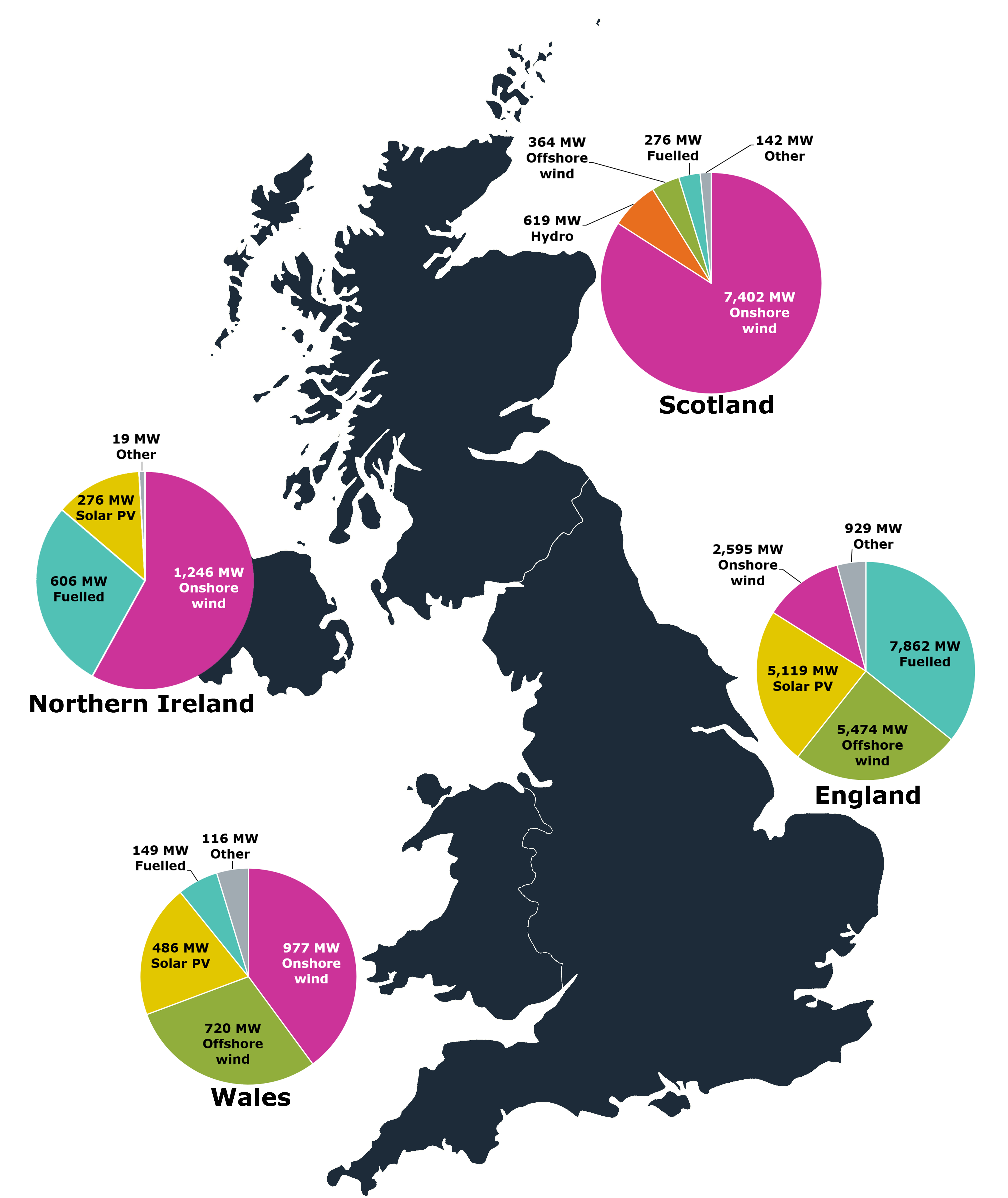 Figure 6.2 below shows the proportion of accredited stations which are micro and non-micro. While micro stations make up 22,682 (85%) of the 26,599 total stations, they only provide 121.53 MW (0.34%) of installed capacity. Meanwhile, non-micro stations have a combined capacity of 35,254 MW. Figure 6.2: Percentage of accredited stations and capacity – micro-NIRO vs non micro-NIROFigure 6.3 provides a snapshot of the capacity accredited under the scheme (excluding micro-NIRO) and the corresponding number of stations. Onshore wind has the most capacity (12,216 MW) and number of stations (1,403) giving an average capacity of 8.71 MW. Offshore wind, which has a total of 6,558 MW and only 36 stations, has a much larger average capacity of 182.17 MW. Fuelled and solar PV stations also have relatively large average capacities – 13.15 MW and 6.30 MW respectively. The average size of stations for the other technology types are smaller - hydro (2.79 MW), landfill gas (1.92 MW), tidal stream (1.52 MW), sewage gas (1.19 MW) and wave power (0.67 MW).Figure 6.3: Total accredited capacity and number of stations by technology (excluding micro-NIRO)As shown in Table 6.2 by far the most common micro-NIRO technology is solar PV, making up 97.8% of all micro accreditations and accounting for 96.0% of installed micro capacity. After this, onshore wind is the most common technology making up about 1.9% of stations and 3.1% of installed capacity.Table 6.2: Micro NIRO accredited capacity and number of stations by technologyAccreditations and withdrawalsOne of our key duties as scheme administrators is to assess applications for accreditation against the scheme eligibility criteria. The scheme closed to most new generation capacity on 31 March 2017, and to all new generation capacity on 31 January 2019. It has not been possible for stations to have an accreditation date after this, however, we continue to assess the eligibility of some applications with accreditation dates prior to 31 January 2019. As shown in Figures 6.4 & 6.5, since the last annual report the number of stations accredited on the scheme has grown by 17 and the total capacity installed has dropped by 43.2 MW. Please note that these figures are the net change in stations accredited and installed capacity (including micro-NIRO). The totals can be affected by stations or additional capacity being approved onto the scheme, as well as by stations withdrawing from the scheme or the capacity of a station changing (for example, as a result of decommissioning a wind turbine, a capacity correction following an audit or us taking compliance action). This is why Figures 6.4 & 6.5 below show reductions in the number of stations and capacity for some countries and technology types. Figure 6.4: Accredited station and capacity change by country (net change)Figure 6.5: Accredited station and capacity change by technology (net change)

Application refusalsDuring an application assessment, if it is demonstrated that the applicant does not meet the eligibility criteria then we will look to refuse the application. A total of 13 applications with an estimated value of £11.8 million were refused on this basis during 2020-21.7. Our AdministrationChapter summaryThis chapter provides detail on our administration activity during 2020-21. We perform several functions as administrator of the scheme, including accrediting generating stations, issuing certificates, and ensuring compliance of generators and electricity suppliers. To provide transparency and to ensure that we are providing a good service we track our performance, and in addition to the information published here we also publish performance metrics on our website each month. ApplicationsFollowing the closure of the final grace period for applications on 31 January 2019 for GB RO and 31 March 2018 for NIRO, our workload has shifted towards processing amendments. Despite the change in focus, we continue to process the remaining applications for accreditation. These are complex applications and require more in-depth assessment. As of the end of October 2021, we had a queue of 27 applications remaining, the majority of which will be determined in 2021-22. AmendmentsAs the scheme and the installations accredited to the scheme mature, we receive more amendments. Amendments can vary from simple meter replacements to substantial changes, including replacement equipment and relocation. We anticipate this area of work will increase in coming years.As outlined in Table 7.1 below, we processed 574 amendments during the 2020-21 scheme year. Of these amendments, 62.5% were for Micro NIRO installations. Table 7.1: RO scheme amendments 2020-21ROCs issuedAs shown in Table 7.2 below, we issued 96.3% ROCs in the 2020-21 scheme year on time. We achieved our KPI target of issuing 95% of ROCs in all months apart from July 2021, due to late data submissions from generators.The current methodology of calculating this KPI is impacted by the submission of late data by operators. Therefore, we are considering changes to more accurately represent the number of ROCs issued by the deadline, where the data was provided by the agreed date.Table 7.2: ROCs issued on time 2020-21*During the first three months of the scheme year an extra five days is allocated for ROC issue. This is due to increased workload including GB/NI Fuel Mix Disclosure.EnquiriesWe receive enquiries related to ongoing participant compliance, the processing of applications and amendments, and more general queries regarding the scheme. As seen in Table 7.3, 514 telephone calls and 1,849 email enquiries were received in 2020-21. Table 7.3: RO scheme enquiry KPIs 2020-21**Abandoned calls are calls which are ended or disconnected before a conversation takes place.  We exceeded our performance targets for enquiries in 2020-21, with 97.1% of telephone enquiries answered and 97.8% of email enquiries receiving a response within 10 working days.As part of our response to COVID-19 and the transition to our staff working from home, we reduced our phone line availability to two hours per day in March 2020. This increased to three hours in May, and then six hours in November. These changes led to an increase in email enquiries as a more accessible means of contact for participants. Register updatesDuring 2020-21, a limited number of changes were made to the Register. All amendments were undertaken so that we could continue to meet our legislative duties.Guidance updatesBetween April 2020 and December 2021, we published the following documents:Link to ‘Renewables and CHP Register User Guide’ (Published April 2020) 
This document was updated to include information on unsupported/excluded capacity.
<https://www.ofgem.gov.uk/publications-and-updates/renewables-and-chp-register-user-guide>Link to ‘Renewables Obligation: fuel measurement and sampling guidance’ (Published April 2020)
This document has been updated to include additional information on unsupported/excluded capacity.
<https://www.ofgem.gov.uk/publications-and-updates/renewables-obligation-fuel-measurement-and-sampling-guidance-0>Link to ‘Audits of Renewables Obligation (RO) Generating Stations’ (Published May 2020)
This announced that from 2020-21, we will commence a new annual audit programme, which will be carried out alongside the existing targeted audit programme.
<https://www.ofgem.gov.uk/publications-and-updates/audits-renewables-obligation-ro-generating-stations>Link to ‘Renewables Obligation: Guidance for suppliers’ (Published July 2020 and April 2021)
This document provides guidance for all GB and NI licensed electricity suppliers under the Renewables Obligation. This document was updated in July 2020 to provide additional information and clarity surrounding the redistribution of the late payment and mutualisation funds and which suppliers are entitled to receive money from these. Guidance was also added on how we treat payments received from suppliers after the RO late payment deadline.
This document was updated again in April 2021 to reflect changes to the calculation methodology for the mutualisation threshold. This is in line with the Renewables Obligation (Amendment) Order 2021, which came into force on 31 March 2021
<https://www.ofgem.gov.uk/publications/renewables-obligation-guidance-suppliers>Link to ‘Guidance for generators: Co-location of electricity storage facilities with renewable generation supported under the Renewables Obligation or Feed-in Tariff schemes V3’ (Published July 2020)
This guidance is for participants of the RO and FIT schemes on co-locating storage with their accredited RO generating station or FIT installation.
<https://www.ofgem.gov.uk/publications-and-updates/guidance-generators-co-location-electricity-storage-facilities-renewable-generation-supported-under-renewables-obligation-or-feed-tariff-schemes-0>Link to ‘Renewables Obligation: Guidance for adding capacity following scheme closure’ (Published September 2020)
This document has been updated to provide further guidance around adding capacity after the closure of the scheme.
<https://www.ofgem.gov.uk/system/files/docs/2020/09/ro_generator_guidance_subsidiary_doc_0.pdf>Link to ‘Banked ROCs FAQ’ (Published November 2020)
This document provides a brief overview of 2019-20 banked ROCs and the impact on applications, output data submissions and certificates transfer.
<https://www.ofgem.gov.uk/publications-and-updates/banked-rocs-faq>Link to ‘Renewable Obligation Certificate (ROC) Issue Schedule 2021/2022’ (Published March 2021)
This document lists the deadlines for data submission for the purpose of issuing ROCs, and the dates by which Ofgem intends to issue ROCs for the period April 2021 – March 2022.
<https://www.ofgem.gov.uk/publications/renewable-obligation-certificate-roc-issue-schedule-20212022>Link to ‘Guidance for organisations on presenting Guarantees of Origin (GoOs) for use in GB Fuel Mix Disclosure (FMD) and Feed-in Tariffs (FIT) annual levelisation’ (Published May 2021 and February 2022)
This is the latest version of this guidance document which has been updated reflect changes to implicit trading following the end of the transition period for exit from the EU.
<https://www.ofgem.gov.uk/publications/guidance-organisations-presenting-guarantees-origin-goos-use-gb-fuel-mix-disclosure-fmd-and-feed-tariffs-fit-annual-levelisation>Link to ‘Northern Ireland Renewables Obligation FAQ – Microgenerators’ (Published October 2021)
This document is for operators of generating stations with a capacity of 50kW or less accredited under the Northern Ireland Renewables Obligation (NIRO). It provides a brief overview of the process of claiming support under the scheme and your responsibilities as an operator. This guidance is intended for micro-generators using an agent.
<https://www.ofgem.gov.uk/publications/northern-ireland-renewables-obligation-faq-microgenerators>Link to ‘Ofgem costs for administering the Renewables Obligation (RO)’ (Published October 2021)
This letter sets out our proposed administration costs for the Renewables Obligation for 2021-22.
<https://www.ofgem.gov.uk/publications/ofgem-costs-administering-renewables-obligation> Link to ‘2020/21 Banked ROCs FAQ’ (Published November 2021)
This document provides a brief overview of 2020-21 banked ROCs and the impact on applications, output data submissions and certificates transfer.
<https://www.ofgem.gov.uk/publications/202021-banked-rocs-faq> Additionally, during 2021-22, we reviewed the RO guidance documents to ensure that they reflect the scheme closure and will signpost correctly to the new register. 8. Changes to the schemeAmendments came into force in December 2020, relating to the end of the transition period following the UK’s exit from the EU. BEIS introduced changes to the mutualisation threshold in March 2021 and BEIS and Ofgem have also consulted on options to address supplier payment default under the RO. The Scottish Government has also consulted on changes to mutualisation arrangements to align the RO Scotland legislation with England and Wales.End of Transition Period RegulationsThe ‘Guarantees of Origin of Electricity Produced from High-efficiency cogeneration and Renewables Obligation (Amendment) (EU Exit) Regulations 2020’, amend the UK-wide RO Orders to ensure that the scheme continues to operate in line with EU Regulations retained in UK law. The changes came into force at the end of the transition period on 31 December 2020, following the UK’s exit from the EU on 31 January 2020.Changes to mutualisation arrangementsBEIS consulted in December 2020 and introduced changes to the mutualisation threshold under the RO in England and Wales, which took effect from the 2021-22 obligation period. The changes moved the mutualisation threshold from its fixed position of £15.4m to a variable sum of 1% of the annual cost of the scheme to suppliers which will be re-calculated each year. The Renewables Obligation (Amendment) Order 2021, which implemented the changes to the mutualisation threshold, came into force on 31 March 2021. Alongside the December 2020 mutualisation consultation, BEIS issued a call for evidence on a revised approach to the way in which the mutualisation amount is calculated once mutualisation has been triggered. The response to this will be published in due course.BEIS and Ofgem published a joint consultation in August 2021 on the options for addressing electricity supplier payment default under the RO in England and Wales. The consultation sought views on measures through both legislation and the electricity supply licence. The consultation also sought views on the introduction of a fixed price certificate based scheme as a way of addressing supplier payment default. The summary of responses to this consultation and proposed next steps is expected to be published in Spring 2022. In November 2021, the Scottish Government published a consultation on introducing changes to mutualisation arrangements under the ROS scheme. The consultation proposed to align the RO Scotland legislation with England and Wales. The changes would move the mutualisation threshold from its current fixed position of £1.54m to a variable sum, linked to the annual cost of the scheme to suppliers. The consultation also considered a range of options for tackling the supplier payment default and sought stakeholders’ views on these options. The Scottish Government have analysed the responses to the consultation and is expected to be published in Spring 2022. Appendix 1 – Compliance by licensed suppliersTable A1.1: Summary of compliance by supplier group in 2020-21 (all jurisdictions)Table A1.2: Compliance by licensee with an obligation in England & WalesTable A1.3: Compliance by licensee with an obligation in ScotlandTable A1.4: Compliance by licensee with the RO (Northern Ireland) Table A1.5: Summary of qualifying and non-qualifying bioliquid ROCs presented by suppliers towards their obligations since the 2013-14 RO yearTable A1.6: Suppliers with an obligation who did not meet the 1 June 2021 deadline to submit estimate supply volumesTable A1.7: Suppliers with an obligation who did not meet the 1 July 2021 deadline to submit final supply volumesAppendix 2 – Mutualisation paymentsTable A2.1: RO mutualisation payments received 2017-18Table A2.2: ROS mutualisation payments received 2017-18Table A2.3: RO mutualisation payments received 2018-19Table A2.4: ROS mutualisation payments received 2018-19Table A2.5: RO mutualisation payment redistribution 2017-18Table A2.6: ROS mutualisation payment redistribution 2017-18Table A2.7: RO mutualisation payment redistribution 2018-19Table A2.8: ROS mutualisation payment redistribution 2018-19Appendix 3 – ROC recycle valueTable A3.1 - Determination of ROC recycle value since 2010-11Appendix 4 – Using public reportsA number of reports on the Renewables Obligation scheme are publicly available via the Renewables and CHP Register. To assist readers who may wish to analyse the data upon which chapters 2 and 6 is largely based, this section gives further information on the two reports used – the ‘Accredited Stations’ and ‘Certificates’ reports. Please note that there are a number of other reports available, but these are not used in the production of the RO annual report and so are not covered. The public reports can be accessed via the Renewables and CHP login page which is shown in Figure A4.1. The link to view the public reports is highlighted. Please note that a replacement for the Renewables and CHP Register is currently in development. Once launched the advice in the section will no longer apply. For more information please refer to the information available on our website. Figure A4.1: The Renewables and CHP login page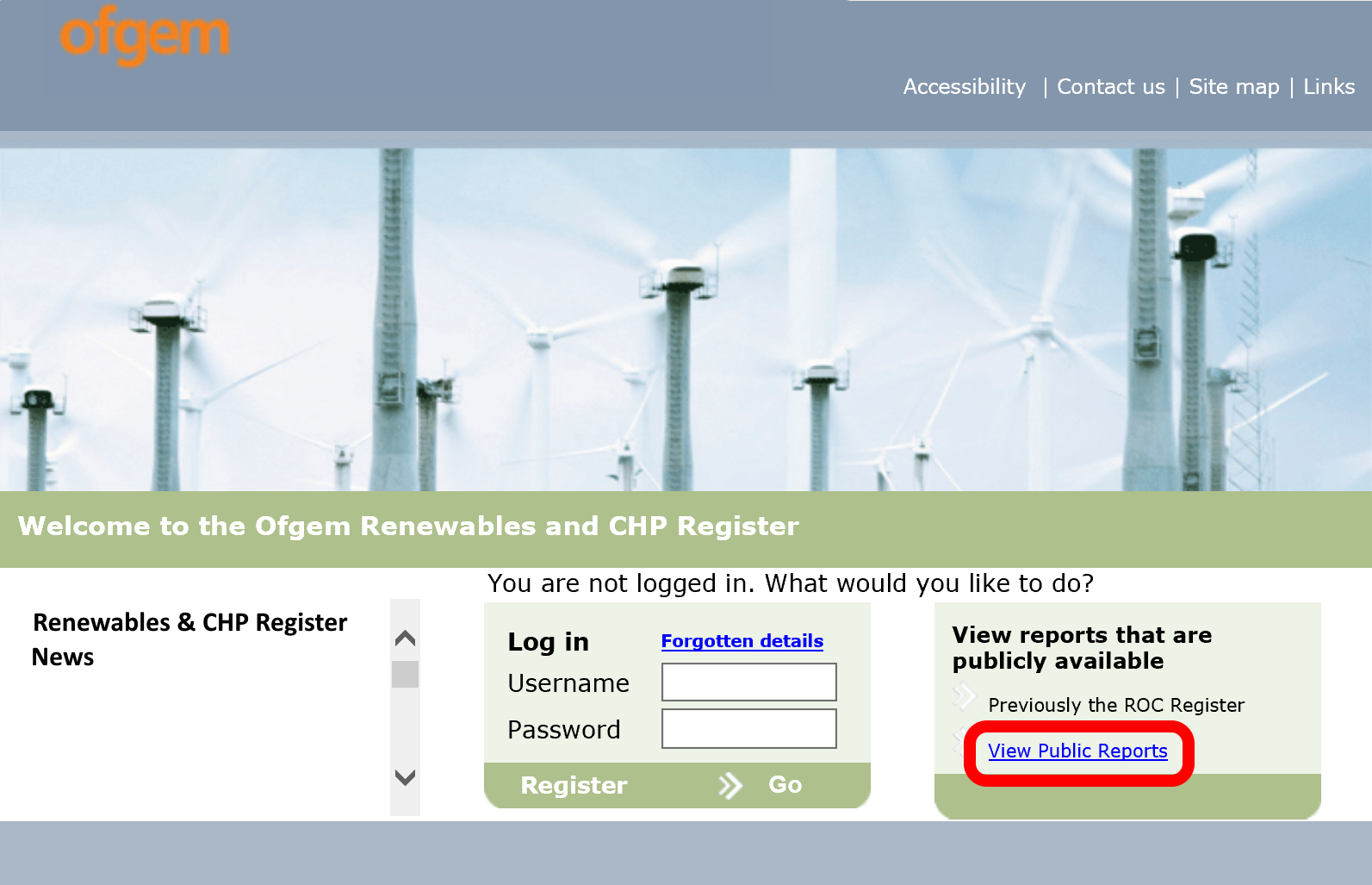 Clicking the ‘View Public Reports’ link takes you to the Public Reports homepage as shown in Figure A4.2. The links to the ‘Accredited Stations’ and ‘Certificates’ reports are highlighted.Figure A4.2: The Public Reports homepage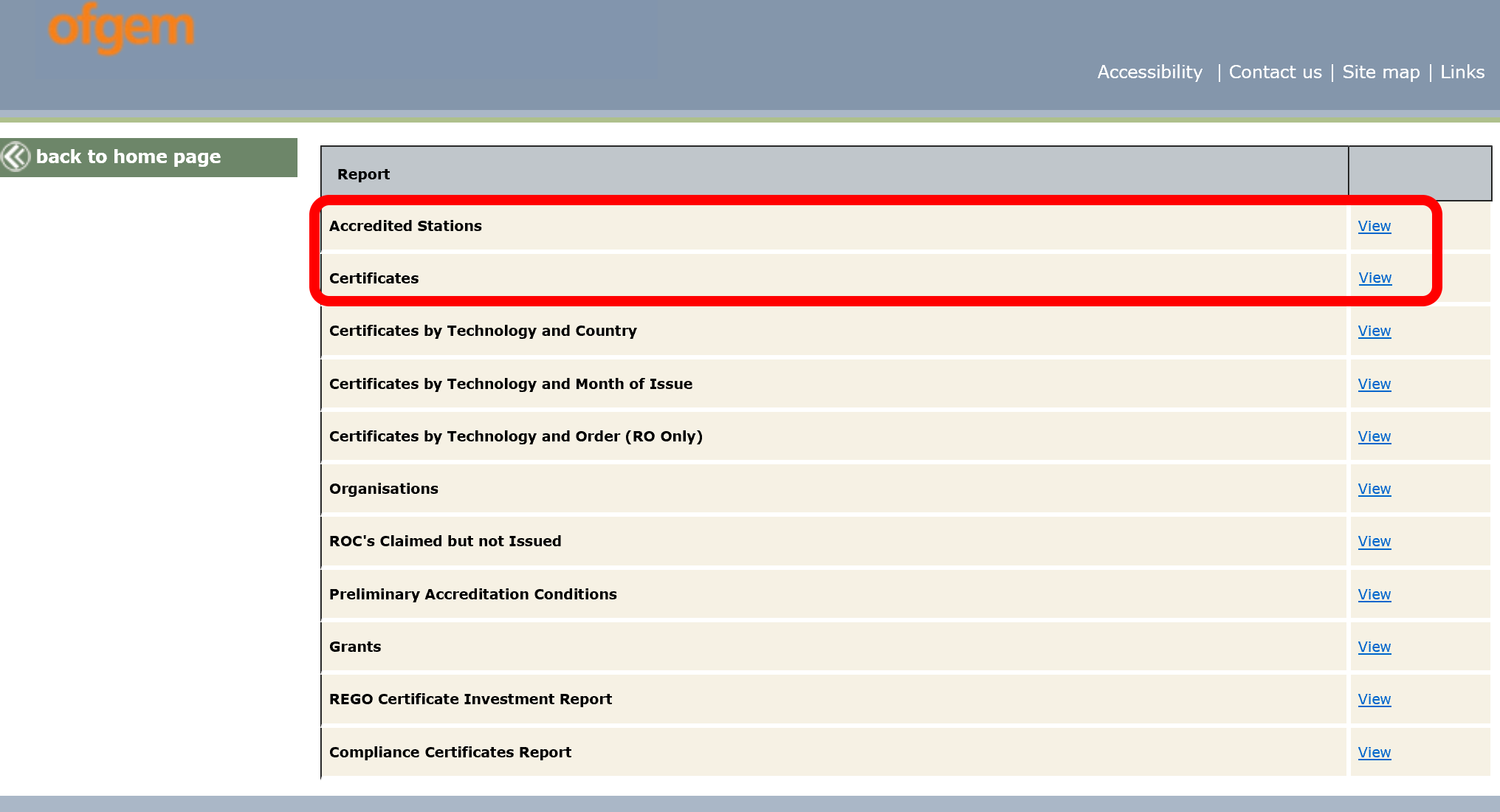 Accredited Stations reportThe accredited stations report provides data on the stations which have been granted accreditation on the Renewables Obligation scheme. The table below gives information on the fields available in the report.Table A4.1: Accredited stations report - field descriptionsCertificates reportThe certificates report provides data on the ROCs which have been generated by the Renewables and CHP Register. The table below gives information on the fields available in the report.Table A4.2: Certificates report - field descriptionsAppendix 5 – Glossary of termsAAnaerobic Digestion (AD) – Natural process in which micro-organisms break down organic matter (e.g., animal manure or waste food) within a contained environment. This produces biogas which can then be used as fuel to generate electricity.Authority - The Gas and Electricity Markets Authority (GEMA) (the Authority) is the statutory body responsible for administering the RO and ROS in Great Britain (GB). The Authority’s day-to-day functions are performed by Ofgem, the office of the Authority.BBanked ROCs – Banked ROCs are ROCs issued against electricity generation in the previous compliance period, that were not presented to fulfil a supplier obligation within that compliance period. These banked ROCs remain eligible for use towards supplier obligations in the period following the one when they were issued. BEIS - Department for Business, Energy and Industrial Strategy Biogas – Biogas is a renewable fuel produced by the breakdown of organic matter and is used for electricity generation under the RO in anaerobic digestion (AD) and gasification generating stations.Buy-out fund – Is the sum collected from suppliers making payments towards fulfilment of their Renewables Obligation by the 31 August deadline.Buy-out price - The buy-out price is the sum that suppliers must pay for each ROC not presented towards their obligation.CCombined Heat and Power (CHP) – The process of capturing and using heat which is created as a by-product of the electricity generation process.Contracts for Difference (CfD) – The CfD scheme is the government’s main mechanism for supporting low-carbon electricity generation. CfDs incentivise investment in renewable energy by providing developers of projects with high upfront costs and long lifetimes with direct protection from volatile wholesale prices, and they protect consumers from paying increased support costs when electricity prices are high.DDECC – Department of Energy and Climate Change. From July 2016 the new Department for Business, Energy and Industrial Strategy assumed the roles and responsibilities of DECC.Digestate – Material remaining after anaerobic digestion processDeclared Net Capacity (DNC) – The maximum capacity an installation can be operated at over a sustained period without damaging it (assuming the source of power used by it to generate electricity was available to it without interruption) minus the amount of electricity that is consumed by the installation.EEnergy Intensive Industries (EII) – Industries which consume large amounts of energy in their industrial processes.FFIT (Feed-in-Tariff) scheme – The FIT scheme is a government scheme designed to promote the uptake of small-scale renewable and low-carbon electricity generation technologies.GGasification – Gasification converts fuel into a synthetic gas by partial combustion. This can then be burnt in a generating station to produce electricity. ‘Gasification’ is defined in Article 2 of the ROO (as amended), ROS 2009 (as amended) and NIRO 2009 (as amended).GEMA – The Gas and Electricity Markets Authority (GEMA) (the Authority) is the statutory body responsible for administering the RO and ROS in Great Britain (GB). The Authority’s day-to-day functions are performed by Ofgem, the office of the Authority.GHG - Greenhouse Gas GW – Gigawatt, equal to one billion watts.GWh – Gigawatt hour, equivalent to one billion watt hours of electricity output.KkW – Kilowatt, equal to one thousand watts.kWh – Kilowatt hour, equivalent to one thousand watt hours of electricity output.LLate payment fund – Is the sum collected from suppliers making payment to fulfil their obligation after the 31 August buy-out payment deadline, but before the late payment deadline of 31 October.MMutualisation - A mechanism to account for shortfalls in suppliers’ obligations. If a supplier or suppliers are unable to meet their obligations under the RO or ROS, and the shortfall is above a certain threshold, mutualisation is triggered. If mutualisation is triggered, suppliers that discharged their obligations in full or in part under the RO and ROS must make additional payments to make up the shortfall. Mutualisation does not apply in Northern Ireland.MW – Megawatt, equal to one million watts.MWh – Megawatt hour, equivalent to one million watt hours of electricity output.NNon-Fossil Fuel Obligation (NFFO) – Before the introduction of the Renewables Obligation (RO), the Non-Fossil Fuel Obligation was one of the government's primary instruments of renewable energy policy.Non-Fossil Fuel Purchasing Agency (NFPA) – The public body responsible for administering the NFFO. Northern Ireland Authority for Utility Regulation (NIAUR) - We administer the NIRO on behalf of the Northern Ireland Authority for Utility Regulation (NIAUR); however, NIAUR retains the statutory responsibility for administering the NIRO. The Authority’s day-to-day functions are performed by Ofgem, the office of the Authority.Northern Ireland Electricity Networks (NIE) - the owner of the electricity transmission and distribution networks in Norther Ireland.Northern Ireland Renewables Obligation (NIRO) - Northern Ireland Renewables Obligation (NIRO) is an environmental scheme to encourage the use of renewable electricity in Northern Ireland. We administer the NIRO in accordance with the NIRO Order on behalf of UREGNI. Northern Ireland Renewables Obligation Certificate (NIROC) – NIROCs are certificates issued to operators of accredited renewable generating stations in Northern Ireland for the eligible renewable electricity they generate.PPhotovoltaic (Solar PV) – Solar electricity panelsRRenewables and CHP Register (R&CHP Register) (The Register) – a web-based system used to manage several schemes that we administer on behalf of government, including the RO. Renewables Obligation (RO) – one of the main support mechanisms for large-scale renewable electricity projects in the UK.Renewables Obligation Certificate (ROC) – ROCs are certificates issued to operators of accredited renewable generating stations for the eligible renewable electricity they generate.Renewables Obligation Order (ROO) – the legislation which underpins the RO scheme. These include the Renewables Obligation Order 2015 (England and Wales), the Renewables Obligation (Scotland) Order 2009 (as amended) and the Renewables Obligation Order (Northern Ireland) 2009 (as amended).ROS - Renewables Obligation Scotland (ROS) – one of three separate, but similar pieces of legislation which govern the RO scheme. Retail Price Index (RPI) – a measure of inflation published monthly by the Office for National Statistics which measures the change in the cost of a representative sample of retail goods and services. SScottish Renewables Obligation (SRO) – an environmental scheme to encourage the use of renewable electricity in Northern Ireland. Scottish Renewables Obligation Certificates (SROC) – One of three types of certificates which collectively make up all ROCs issued under the RO scheme. TTotal Installed Capacity (TIC) – The maximum capacity an installation can be operated at over a sustained period without damaging it (assuming the source of power used by it to generate electricity was available to it without interruption).TW – Terawatt, equal to one trillion watts. TWh – Terawatt hour, equivalent to one trillion watt hours of electricity output.2020-21Change from2019-20Change from 2018-19Change from 2018-19Total number of ROCs issued109,252,882 -4.8%+3.1%+3.1%Associated renewable generation (MWh)80,348,926 -5.4%+1.6%+1.6%Total UK electricity supply (MWh)257,305,538-6.0%-7.2%-7.2%RO renewable generation as a proportion of electricity supply*31.2%+0.2pp**+2.7pp**+2.7pp**Renewable generation including FIT & CfD (MWh)112,147,911 -0.6%+12.5%+12.5%Renewable generation (including FIT & CfD) as a proportion of electricity supply*43.6%+2.3pp**+7.7pp**+7.7pp*** These figures include generation not exported to the grid. This generation is not captured within the total electricity supply figure; therefore these figures are only representative.** pp – Percentage points* These figures include generation not exported to the grid. This generation is not captured within the total electricity supply figure; therefore these figures are only representative.** pp – Percentage points* These figures include generation not exported to the grid. This generation is not captured within the total electricity supply figure; therefore these figures are only representative.** pp – Percentage points* These figures include generation not exported to the grid. This generation is not captured within the total electricity supply figure; therefore these figures are only representative.** pp – Percentage pointsa) Englandb) Scotlandc) Walesd) Northern Irelanda) Offshore windb) Onshore windc) Fuelledd) Solar PVe) Landfill gasf) Hydrog) Sewage gasTechnologyEnglandScotlandWalesNorthern IrelandTotalOffshore wind 37,814,333  2,264,066  4,004,940  0    44,083,339 Onshore wind 5,959,215  15,122,851  2,445,110  3,739,103  27,266,279 Fuelled 16,844,037  2,397,402  664,049  1,575,414  21,480,902 Solar PV 8,737,422  55,047  770,567  562,654  10,125,690 Landfill gas  2,496,508  308,950  76,716  50,322  2,932,496 Hydro 64,826  2,345,323  147,121  53,314  2,610,584 Sewage gas 641,666  31,560  31,711 0    704,937 Tidal power0    48,655 0   0    48,655 Total72,558,00722,573,8548,140,2145,980,807109,252,882Gasification stationsGasification stationsAD stationsAD stationsSolid biomass stationsSolid biomass stationsBioliquid stationsMeets the  criteria<1 MW≥1 MW<1 MW≥1 MW<1 MW≥1 MWAllLand - Yes6512166248191,35424Land - No0000000Land - Exempt0512851,13813745378Land – Unknown00240000GHG - Yes551264410171,533372GHG - No103130230GHG - Exempt051268963145640GHG – Unknown33901400100Gasification Stations (gGHG/MJ)AD Stations (gGHG/MJ)Solid Biomass Stations (gGHG/MJ)Bioliquid Stations (% savings)2018-1924.3538.3126.7189.88%2019-2022.5531.1523.5790.86%2020-2124.9029.6620.5988.95%Threshold Target55.655.655.650%38Threshold Ceiling75757550%England & Wales (RO)Scotland (ROS)Northern Ireland (NIRO)Obligation level (ROCs to present per MWh supplied to customers)0.4710.4710.185RO Jurisdiction Total number of Obligations Obligations met - ROCs aloneObligations met - Buyout and/or Late Payments aloneObligations met - Combination of ROCs and paymentsTotal number of Obligations metRO11939351791ROS1034332277NIRO1072110Total232896920178SupplierFinal Order issued?OutcomeHome Energy TradingNoObligation metGoto EnergyNoceased tradingColorado EnergyNoceased tradingAmpowerukYesceased tradingWhoop EnergyYesObligation not met; enforcement action on-goingEngland & WalesScotlandUK TotalTotal EIIs supply (MWh)10,298,296999,17011,297,466Total excluded EII electricity (MWh)7,991,299820,3898,811,688Percentage of excluded EII Electricity from obligation77.6%82.1%78.0%Total Electricity Supply (inc EII supply) (MWh)235,247,78823,526,203258,773,991Percentage of excluded EII from Total Electricity supply3.4%3.5%3.4%ROROSNIROUK TotalElectricity supplied (MWh)227,256,48922,705,8147,343,236257,305,539Obligation (ROCs)107,037,80710,694,4391,358,498119,090,744ROCs presented93,998,1009,938,9471,326,400105,263,447Total number of obligations11910310232% of obligation met with ROCs87.8%92.9%97.6%88.4%ROROSNIROUK TotalBuy-out payments made£395,009,220£19,753,985£792,342£415,555,547Late payments made£53,006,558£4,546,397£820,875£58,373,830Total£448,015,778£24,300,382£1,613,217£473,929,377Total buy-out and late payments redistributedTotal ROCs presented (m)Recycle value per ROC presentedWorth of a ROC to a supplierAverage ROCs issued/MWhSupport per MWh suppliedScheme value£465.9m105.3£4.42£54.471.36£74.03£5.73bna) Offshore windb) Solar PVc) Fuelledd) Hydroe) Onshore windf) Landfill gasg) Sewage gasROROSNIROUK TotalBuy-out£387,349,656£19,370,965£776,987£407,497,608Late payments£53,007,910£4,546,422£820,871£58,375,203Total£440,357,566£23,917,387£1,597,858£465,872,811a) Englandb) Scotlandc) Walesd) Northern Irelande) UK combineda) Fuelledb) Hydroc) Landfill gasd) Onshore winde) Solar PVf) Sewage gasa) Englandb) Scotlandc) Walesd) Northern Irelande) UK combineda) Fuelledb) Hydroc) Landfill gasd) Offshore winde) Onshore windf) Solar PVg) Sewage gasDetected ErrorPrevented ErrorTotal 2020-21 error protected£6,162,237.62£55,415,112.27£61,577,349.89Technology typeEngland(Stations)England(MW)Scotland(Stations)Scotland(MW)Wales(Stations)Wales(MW)Northern Ireland(Stations)Northern Ireland(MW)Total(Stations)Total(MW)Onshore wind2382,5952537,402589771,2921,2461,84112,220Fuelled4047,86288276541491346066808,892Offshore wind265,4747364372000366,558Solar PV7855,11915418048622,23027623,1105,922Landfill gas37172038781726811434835Hydro44211476193077897310724Sewage gas15218867161200174207Tidal stream0071210.411914Wave Power0053000053Total2,02021,9795668,8022592,44823,7542,14726,59935,376Solar PVOnshore windHydroFuelledSum of capacity (MW)116.63.80.90.2Number of stations22,189438514Scheme yearAmendments processedKey Performance Indicator (KPI)Performance against KPI2020-21574Transactions processed within 10 working days97.4%Scheme YearKey Performance Indicator (KPI)Performance against KPI2020-21Issue ROCs within 17 working days (Apr-Jun)* and 12 working days (Jul-Mar).96.3%EnquiryKey Performance Indicator (KPI)ReceivedMet KPIPerformance against KPITelephone Enquiries85% calls answered/no more than 15% abandoned**51449997.1%Email Enquiries80% of email enquiries responded to within 10 working days1,8491,80897.8%Supplier groupObligation (ROCs)Total ROCs presentedTotal payments madeRedistributions3T Power Limited 13,43913,439£0.00£59,475.00Affect Energy Ltd9,8270£491,841.35£0.00Ampoweruk Ltd76,8325,099£0.00£19,738.00Avro Energy Ltd1,120,2130£0.00£0.00AXPO UK Ltd340,799340,799£0.00£1,508,310.00BES Commercial Electricity Ltd139,339139,339£0.00£616,685.00Blue Green Energy10,9060£545,845.30£0.00Bristol Energy 62,3890£3,122,569.45£0.00British Gas Trading Ltd12,991,02912,991,029£0.00£57,495,877.00Brook Green Trading Ltd406,841300,000£5,347,392.05£1,327,742.00Bryt Energy Ltd810,345807,475£143,643.50£3,573,731.00Budget Energy Limited60,39360,393£0.00£267,285.00Bulb Energy Ltd3,620,7192,341,132£64,043,329.35£10,361,413.00Business Power and Gas Ltd185,3940£9,278,970.00£0.00Click Energy21,2620£1,070,874.93£0.00CNG Electricity Ltd4,6160£231,030.80£0.00Colorado Energy17,6460£0.00£0.00Conrad Energy (Holdings) Ltd 1,7640£88,288.20£0.00Co-Operative Energy Ltd2550£12,762.75£0.00Corona Energy Retail 4 Ltd209,965209,965£0.00£929,263.00Coulomb Energy Supply Ltd40,2150£2,012,760.75£0.00Daisy Energy Supply Limited104,2730£0.00£0.00Delta Gas And Electricity 7,6130£0.00£0.00D-energi Trading Ltd270£1,351.35£0.00E (Gas and Electricity) Ltd265,504265,504£0.00£1,175,068.00E.ON Energy Ltd6,992,7476,992,747£0.00£30,948,596.00E.ON Next Supply Ltd 927,339927,339£0.00£4,104,228.00E.ON UK Plc4,535,1724,535,172£0.00£20,071,826.00Eco Green Management Ltd26,46226,462£0.00£117,113.00Ecotricity525,577285,258£12,027,965.95£1,262,496.00EDF Energy Customers Ltd18,987,43718,352,596£31,773,792.05£81,225,176.00Edgware Energy Ltd31,4510£1,574,122.55£0.00Effortless Energy Ltd5,8060£0.00£0.00Electraphase Limited 80£0.00£0.00Electric Ireland (ESBIE NI Ltd)328,770328,770£0.00£1,455,071.00Electricity Plus Supply Ltd1,036,3381,036,338£0.00£4,586,636.00ElectroRoute Supply Ltd14,141241£695,695.00£1,063.00Eneco energy Trade BV214,293214,293£0.00£948,418.00Energia Customer Solutions NI Limited 119,218119,218£0.00£527,633.00ENGIE Power Ltd2,789,4602,789,460£0.00£12,345,629.00Enstroga Ltd 18,8850£0.00£0.00EPG Energy Ltd18,1030£906,055.15£0.00ESB Energy Ltd178,495178,495£0.00£789,983.00Euston Energy Ltd2,4210£122,154.18£0.00Evermore ES (Trading as: Bright Energy)5353£0.00£232.00F & S Energy Ltd53,2086,694£2,333,614.69£29,624.00Farringdon Energy Ltd1,0600£53,058.30£0.00Flexitricity Ltd2,6150£131,063.62£0.00Flow Energy Ltd20£100.39£0.00Foxglove Energy Supply Ltd210,2680£10,538,199.16£0.00Gas and Power Ltd T/A HUB Energy61,1770£0.00£0.00Gazprom Marketing & Trading Retail Ltd196,634196,634£0.00£870,263.00Go Effortless (new name Whoop Energy)1,1250£0.00£0.00Go Power (LCC Power Limited)107,907102,633£263,963.70£454,232.00Good Energy Ltd258,986258,986£0.00£1,146,220.00Goto Energy (UK) Ltd49,3980£0.00£0.00Green Energy (UK) plc42,88642,886£0.00£189,803.00Green Network Energy LTD597,2590£7,497,000.00£0.00Green Supplier Ltd197,1580£0.00£0.00HARTREE PARTNERS SUPPLY (UK) Ltd3,4373,437£0.00£15,208.00Haven Power Ltd4,907,9734,907,973£0.00£21,721,774.00Home Energy Trading Ltd450£2,263.26£0.00I Supply Energy Ltd18,2700£914,413.50£0.00Igloo Energy Supply Ltd312,9870£0.00£0.00Kensington Power Ltd230,644172,741£2,898,045.15£764,518.00Limejump Energy Ltd3,2373,237£0.00£14,323.00Logicor Energy Ltd1850£9,259.25£0.00MA Energy Ltd29,7700£550,644.50£0.00Marble Power Ltd136,3470£6,852,296.42£0.00Maxen Power supply Ltd12,0340£602,301.72£0.00Mint1,4490£72,522.45£0.00Mississippi Energy Ltd50£250.25£0.00MoneyPlus Energy22,0190£0.00£0.00MVV Environment Services  Ltd11,5120£576,175.60£0.00Nabuh Energy Ltd70,4790£0.00£0.00Naturgy Limited5,5620£278,378.10£0.00Neon Reef Ltd6,9760£0.00£0.00Octopus Energy Ltd3,287,995810,694£123,988,915.05£3,587,978.00Omni Energy Ltd1,1341,134£0.00£4,388.00Opus Energy Group Ltd1,601,6941,601,694£0.00£7,088,794.00Orbit Energy Ltd117,123117,123£0.00£518,361.00Orsted Power Sales (UK) Ltd1,748,2171,748,217£0.00£7,737,279.00OVO Electricity Ltd7,191,1317,191,131£0.00£31,826,606.00P3P ENERGY SUPPLY Ltd1,9800£99,099.00£0.00People's Energy (Supply) Ltd476,9350£0.00£0.00PFP Energy Supplies Ltd104,2480£0.00£0.00Power NI (NIE Energy Ltd) 442,202442,202£0.00£1,957,101.00Power4All Ltd462,9440£23,173,598.22£0.00Pozitive Energy Ltd441,04310,351£22,009,437.45£45,808.00Pure Planet Ltd369,1840£3,039,337.55£0.00PX Supply Limited1,1460£57,357.30£0.00Robin Hood Energy Ltd89,3430£0.00£0.00RWE Npower Plc11,106,46711,012,661£4,694,990.30£48,739,982.00Scottish Power Energy Retail Ltd8,017,2398,017,239£0.00£35,482,807.00Shell Energy Retail Ltd1,350,8061,350,806£0.00£5,978,414.00Shell Energy Supply UK Ltd233,045233,045£0.00£1,031,411.00Shell Energy UK491,627491,627£0.00£2,175,848.00Simplicity Energy Limited91,3570£0.00£0.00Simply Your Energy Ltd3,4750£0.00£0.00SmartestEnergy Business Ltd213,952213,952£0.00£946,910.00SmartestEnergy Ltd2,812,3922,812,392£0.00£12,447,121.00SO Energy Trading Ltd451,6093,603£22,422,700.30£15,944.00Social Energy Supply Ltd10,5500£528,027.50£0.00Square1 Energy350£1,751.75£0.00Squeaky Clean Energy Ltd119,743119,654£4,454.54£529,565.00SSE Airtricity Energy Supply Limited259,692259,692£0.00£1,149,345.00SSE Energy Supply Ltd6,084,3864,845,522£62,005,143.20£21,445,378.00Statkraft Markets GmbH2,1920£109,709.60£0.00Switch Business Gas and Power Ltd2,0990£105,054.95£0.00Symbio Energy Ltd105,6680£0.00£0.00Together Energy Ltd247,8000£0.00£0.00Tonik Energy Limited99,7560£0.00£0.00Total Gas & Power Ltd4,273,6374,273,637£0.00£18,914,321.00Tradelink Solutions Ltd233233£0.00£1,028.00Tru Energy Ltd16,1210£806,856.05£0.00UK Power Reserve Ltd2,2982,298£0.00£10,167.00Unify Energy Ltd46,1005,509£2,031,579.55£24,378.00United Gas & Power Ltd75,8850£3,798,044.25£0.00Utilita Energy Ltd1,346,995610,000£36,979,377.83£2,699,744.00Utility Point Ltd300,5930£13,191.11£0.00Valda Energy Ltd9,5439,543£0.00£42,233.00Vattenfall Energy Trading GmbH 14,43114,431£0.00£63,866.00Verastar Ltd103,527103,527£0.00£458,188.00Wilton Energy Ltd5,6935,693£0.00£25,194.00Zebra Power Ltd29,0830£1,455,604.12£0.00Zog Energy Ltd10£50.05£0.00Total119,090,744105,263,447£474,388,274.39£465,872,811.00LicenceObligation(ROCs)Total ROCs presentedBioliquid ROCs presentedBanked ROCs presentedBuyout Payments MadeLate Payments MadeAffect Energy Ltd9,797000£490,339.85£0.00Ampoweruk Ltd70,9425,09903,760£0.00£0.00Avro Energy Ltd1,092,765000£0.00£0.00AXPO UK Ltd321,971321,9713,30021,399£0.00£0.00BES Commercial Electricity Ltd127,186127,18600£0.00£0.00Blue Green Energy10,775000£539,288.75£0.00Bristol Energy Technology & Services (Supply) Ltd59,566000£2,981,278.30£0.00British Gas Trading Ltd12,019,31512,019,315208,91325,610£0.00£0.00Brook Green Trading Ltd385,181300,00000£4,263,309.05£0.00Bryt Energy Ltd766,996764,12600£143,643.50£0.00Bulb Energy Ltd3,219,0341,939,447090£64,043,329.35£0.00Business Power and Gas Ltd173,319000£8,674,616.00£0.00CNG Electricity Ltd4,443000£222,372.15£0.00Colorado Energy17,150000£0.00£0.00Conrad Energy (Trading) Ltd1,764000£88,288.20£0.00Co-Operative Energy Ltd249000£12,462.45£0.00Corona Energy Retail 4 Ltd190,676190,67600£0.00£0.00Coulomb Energy Supply Ltd40,215000£2,012,760.75£0.00Daisy Energy Supply Limited103,171000£0.00£0.00Delta Gas And Power Ltd6,610000£0.00£0.00D-energi Trading Ltd27000£1,351.35£0.00E (Gas and Electricity) Ltd238,435238,43500£0.00£0.00E (Gas and Electricity) Ltd238,435238,43500£0.00£0.00E.ON Energy Ltd6,647,1366,647,13601,216£0.00£0.00E.ON Next Supply Ltd 898,558898,55800£0.00£0.00E.ON UK Plc4,324,2004,324,20000£0.00£0.00Ecotricity508,237267,9180126£12,027,965.95£0.00EDF Energy Customers Ltd17,075,92016,441,0794,5310£31,773,792.05£0.00Effortless Energy Ltd5,608000£0.00£0.00Electraphase Limited 8000£0.00£0.00Electricity Plus Supply Ltd988,765988,76500£0.00£0.00ElectroRoute Energy Trading Ltd14,14124100£695,695.00£0.00Eneco energy Trade BV197,361197,36102,264£0.00£0.00ENGIE Power Ltd2,591,8462,591,846012,169£0.00£0.00Enstroga Ltd 17,496000£0.00£0.00Entice Energy3,042000£0.00£0.00EPG Energy Ltd17,823000£892,041.15£0.00ESB Energy Ltd168,600168,600042,150£0.00£0.00Euston Energy Ltd2,196000£0.00£110,800.09F & S Energy Ltd51,2996,694034£2,238,069.24£0.00Farringdon Energy Ltd937000£46,846.80£0.00Flexitricity Ltd2,615000£0.00£131,063.62Flow Energy Ltd2000£0.00£100.39Foxglove Energy Supply Ltd191,661000£6,218,712.10£3,388,206.71Gas and Power Ltd T/A HUB Energy55,791000£0.00£0.00Gazprom Marketing & Trading Retail Ltd185,225185,225017,870£0.00£0.00Go Effortless550000£0.00£0.00Good Energy Ltd245,882245,88201,133£0.00£0.00Goto Energy (UK) Ltd42,445000£0.00£0.00Green Energy (UK) Plc41,22041,220037£0.00£0.00Green Network Energy LTD540,377000£7,497,000.00£0.00Green Supplier Ltd181,916000£0.00£0.00HARTREE PARTNERS SUPPLY (UK) Ltd3,4373,43700£0.00£0.00Haven Power Ltd4,654,6634,654,66300£0.00£0.00Home Energy Trading Ltd44000£0.00£2,212.97I Supply Energy 16,843000£842,992.15£0.00Igloo Energy Supply Ltd301,909000£0.00£0.00Limejump Energy Ltd3,1503,1500418£0.00£0.00Logicor Energy Ltd179000£8,958.95£0.00MA Energy Ltd26,880000£256,000.00£150,000.00Marble Power Ltd119,551000£2,571,394.28£3,440,262.34Maxen Power supply Ltd10,484000£524,724.21£0.00Mississippi Energy Ltd5000£250.25£0.00MoneyPlus Energy17,545000£0.00£0.00MVV Environment Services  Ltd7,230000£361,861.50£0.00MVV Environment Services  Ltd7,230000£361,861.50£0.00Nabuh Energy Ltd63,122000£0.00£0.00Neon Reef Ltd6,431000£0.00£0.00Npower Ltd8,509,8758,431,8545,20720,007£3,904,951.05£0.00Npower Northern Ltd154,03651,526,24200£706,856.15£0.00Npower Yorkshire  Ltd181,251179,58900£83,183.10£0.00Octopus Energy Ltd3,055,532810,69400£112,354,141.90£0.00Omni Energy Ltd1,0321,03200£0.00£0.00Opus Energy (Corporate) Ltd716,681716,681011,304£0.00£0.00Opus Energy Ltd761,404761,40400£0.00£0.00Orbit Energy Ltd109,674109,67400£0.00£0.00Orsted Power Sales (UK) Ltd1,529,4491,529,4491,10515,071£0.00£0.00Ovo Energy6,100,3216,100,3217320£0.00£0.00P3P ENERGY SUPPLY Ltd1,980000£99,099.00£0.00People's Energy (Supply) Ltd430,214000£0.00£0.00PFP Energy Supplies Ltd86,319000£0.00£0.00Power4All Ltd408,105000£0.00£20,428,521.22Pozitive Energy Ltd425,5769,05709,057£21,300,078.80£0.00Pure Planet Ltd333,433000£0.00£1,250,000.00PX Supply Limited1,146000£57,357.30£0.00Robin Hood Energy Ltd85,736000£0.00£0.00RWE 30,037000£1,503,351.85£0.00Scottish Power Energy Retail Ltd6,526,7626,526,7620148,157£0.00£0.00Shell Energy Retail Ltd1,275,8241,275,8245,78437,521£0.00£0.00Shell Energy Supply UK Ltd150,329150,32900£0.00£0.00Shell Energy UK459,801459,80103,143£0.00£0.00Simplicity Energy Limited90,617000£0.00£0.00Sinq Power Ltd67,48967,48900£0.00£0.00SmartestEnergy Business Ltd 194,411194,41100£0.00£0.00SmartestEnergy Ltd2,665,9722,665,9725,98714,169£0.00£0.00SO Energy Trading Ltd408,7153,60300£20,275,855.60£0.00Social Energy Supply Ltd10,223000£511,661.15£0.00SQUARE1 ENERGY34000£1,701.70£0.00Squeaky Clean Energy Ltd106,868106,86800£0.00£0.00SSE PLC5,320,9414,082,07700£62,005,143.20£0.00Statkraft Markets GmbH1,552000£77,677.60£0.00Switch Business Gas and Power Ltd1,940000£97,097.00£0.00Symbio Energy Ltd97,657000£0.00£0.00Symbio Energy Ltd97,657000£0.00£0.00Together Energy (Retail) Ltd228,591000£0.00£0.00Tonik Energy Limited92,894000£0.00£0.00Total Gas & Power Ltd4,011,6554,011,6550303,205£0.00£0.00Toucan Energy Ltd1,449000£72,522.45£0.00Tradelink Solutions Ltd233233055£0.00£0.00Tru Energy Ltd16,085000£805,054.25£0.00UK Power Reserve Ltd2,2982,29800£0.00£0.00Unify Energy Ltd46,0845,509870£2,030,778.75£0.00United Gas & Power Ltd70,907000£3,548,895.35£0.00Utilita Energy Ltd1,208,429471,43400£12,886,599.75£24,092,778.08Utility Point Ltd280,132000£0.00£12,612.57Valda Energy Ltd8,5368,53600£0.00£0.00Vattenfall Energy Trading GmbH 14,27314,27300£0.00£0.00Wilton Energy Ltd5,6935,69300£0.00£0.00Yorkshire Gas & Power24,36524,365016£0.00£0.00Yu Energy trading as Kensington Power Ltd221,084172,74100£2,419,567.15£0.00Zebra Power Ltd25,916000£1,297,095.80£0.00Zog Energy Ltd1000£50.05£0.00Total107,037,80793,998,100235,646689,981£395,468,062.28£53,006,557.99LicenseObligation (ROCs)Total ROCs presentedBioliquid ROCs presentedBanked ROCs presentedBuyout Payments MadeLate Payments MadeAffect Energy Ltd30000£1,501.50£0.00Ampoweruk Ltd5,890000£0.00£0.00Avro Energy Ltd27,448000£0.00£0.00AXPO UK Ltd18,82818,82800£0.00£0.00BES Commercial Electricity Ltd12,15312,15300£0.00£0.00Blue Green Energy131000£6,556.55£0.00Bristol Energy Technology & Services (Supply) Ltd2,823000£141,291.15£0.00British Gas Trading Ltd971,714971,71416,2040£0.00£0.00Brook Green Trading Ltd21,660000£1,084,083.00£0.00Bryt Energy Ltd43,34943,34900£0.00£0.00Bulb Energy Ltd401,685401,68500£0.00£0.00Business Power and Gas Ltd12,075000£604,354.00£0.00CNG Electricity Ltd173000£8,658.65£0.00Colorado Energy496000£0.00£0.00Co-Operative Energy Ltd6000£300.30£0.00Corona Energy Retail 4 Ltd19,28919,28900£0.00£0.00Daisy Energy Supply Limited1,102000£0.00£0.00Delta Gas And Power Ltd1,003000£0.00£0.00E (Gas and Electricity) Ltd27,06927,06900£0.00£0.00E.ON Energy Ltd345,611345,61100£0.00£0.00E.ON Next Supply Ltd 28,78128,78100£0.00£0.00E.ON UK Plc210,972210,97200£0.00£0.00Ecotricity17,34017,34000£0.00£0.00EDF Energy Customers Ltd1,911,5171,911,5174,445175,064£0.00£0.00Effortless Energy Ltd198000£0.00£0.00Electricity Plus Supply Ltd47,57347,57300£0.00£0.00Eneco energy Trade BV16,93216,93200£0.00£0.00ENGIE Power Ltd197,614197,61400£0.00£0.00Enstroga Ltd 1,389000£0.00£0.00Entice Energy433000£0.00£0.00EPG Energy Ltd280000£14,014.00£0.00ESB Energy Ltd9,8959,89502,473£0.00£0.00Euston Energy Ltd225000£0.00£11,354.09F & S Energy Ltd1,909000£95,545.45£0.00Farringdon Energy Ltd123000£6,211.50£0.00Foxglove Energy Supply Ltd18,607000£931,280.35£0.00Gas and Power Ltd T/A HUB Energy5,386000£0.00£0.00Gazprom Marketing & Trading Retail Ltd11,40911,40900£0.00£0.00Go Effortless575000£0.00£0.00Good Energy Ltd13,10413,10402,979£0.00£0.00Goto Energy (UK) Ltd6,953000£0.00£0.00Green Energy (UK) Plc1,6661,66600£0.00£0.00Green Network Energy LTD56,882000£0.00£0.00Green Supplier Ltd15,242000£0.00£0.00Haven Power Ltd253,310253,31006,018£0.00£0.00Home Energy Trading Ltd1000£0.00£50.29I Supply Energy 1,427000£71,421.35£0.00Igloo Energy Supply Ltd11,078000£0.00£0.00Limejump Energy Ltd8787020£0.00£0.00Logicor Energy Ltd6000£300.30£0.00MA Energy Ltd2,890000£144,644.50£0.00Marble Power Ltd16,796000£840,639.80£0.00Maxen Power supply Ltd1,550000£77,577.51£0.00MoneyPlus Energy4,474000£0.00£0.00MVV Environment Services  Ltd4,282000£214,314.10£0.00Nabuh Energy Ltd7,357000£0.00£0.00Neon Reef Ltd545000£0.00£0.00Npower Ltd800,489800,4894490£0.00£0.00Npower Northern Ltd74,46174,46100£0.00£0.00Npower Yorkshire  Ltd262600£0.00£0.00Octopus Energy Ltd232,463000£11,634,773.15£0.00Omni Energy Ltd10210200£0.00£0.00Opus Energy (Corporate) Ltd63,45063,4506£0.00£0.00Opus Energy Ltd60,15960,15900£0.00£0.00Orbit Energy Ltd7,4497,44900£0.00£0.00Orsted Power Sales (UK) Ltd218,768218,768600£0.00£0.00Ovo Energy1,090,8101,090,81000£0.00£0.00People's Energy (Supply) Ltd46,721000£0.00£0.00PFP Energy Supplies Ltd17,929000£0.00£0.00Power4All Ltd54,839000£0.00£2,745,077.00Pozitive Energy Ltd15,4671,2940647£709,358.65£0.00Pure Planet Ltd35,751000£0.00£1,789,337.55Robin Hood Energy Ltd3,607000£0.00£0.00RWE 1,414000£70,770.70£0.00Scottish Power Energy Retail Ltd1,490,4771,490,47700£0.00£0.00Shell Energy Retail Ltd74,98274,98200£0.00£0.00Shell Energy Supply UK Ltd82,71682,71600£0.00£0.00Shell Energy UK31,82631,82600£0.00£0.00Simplicity Energy Limited740000£0.00£0.00Sinq Power Ltd36,03836,03800£0.00£0.00SmartestEnergy Business Ltd 19,54119,54100£0.00£0.00SmartestEnergy Ltd146,420146,420449,588£0.00£0.00SO Energy Trading Ltd42,894000£2,146,844.70£0.00Social Energy Supply Ltd327000£16,366.35£0.00SQUARE1 ENERGY1000£50.05£0.00Squeaky Clean Energy Ltd12,87512,78600£4,454.54£0.00SSE PLC763,445763,44509,302£0.00£0.00Statkraft Markets GmbH640000£32,032.00£0.00Switch Business Gas and Power Ltd159000£7,957.95£0.00Symbio Energy Ltd8,011000£0.00£0.00Together Energy (Retail) Ltd19,209000£0.00£0.00Tonik Energy Limited6,862000£0.00£0.00Total Gas & Power Ltd261,982261,982019,801£0.00£0.00Tru Energy Ltd36000£1,801.80£0.00Unify Energy Ltd16000£800.80£0.00United Gas & Power Ltd4,978000£249,148.90£0.00Utilita Energy Ltd138,566138,566017,795£0.00£0.00Utility Point Ltd20,461000£0.00£578.54Valda Energy Ltd1,0071,00700£0.00£0.00Vattenfall Energy Trading GmbH 15815800£0.00£0.00Yorkshire Gas & Power2,0972,09700£0.00£0.00Yu Energy trading as Kensington Power Ltd9,560000£478,478.00£0.00Zebra Power Ltd3,167000£158,508.32£0.00Totals10,694,4399,938,94721,202243,693£19,754,039.92£4,546,397.47LicenseObligation 
(ROCs)Total ROCs presentedBioliquid ROCs presentedBanked ROCs presentedBuyout Payments MadeLate Payments Made3T Power Ltd 13,43913,439015£0.00£0.00Bright Energy535300£0.00£0.00Budget Energy Ltd60,39360,3930546£0.00£0.00Click Energy 21,262000£250,000.00£820,874.93Electric Ireland328,770328,770012,036£0.00£0.00LCC Power Ltd 107,907102,6330853£263,963.70£0.00Naturgy Ltd5,562000£278,378.10£0.00Power NI Energy Ltd442,202442,2020100,319£0.00£0.00SSE Airtricity Energy Supply Ltd259,692259,69200£0.00£0.00Viridian Energy Supply Ltd 119,218119,21802,656£0.00£0.00Totals1,358,4981,326,4000116,425£792,341.80£820,874.93Compliance Period (CP)/
RO YearNo. of Bioliquid ROCs submitted by suppliers which are exempt from the 4% capNo. of Bioliquid ROCs submitted by suppliers which are included in the 4% capTotal qualifying and non-qualifying Bioliquid ROCs presentedCP12 – 2013-14851,836143,498995,334CP13 – 2014-15874,99929,301904,300CP14 – 2015-161,352,13158,9731,411,104CP15 – 2016-171,707,06787,2901,794,357CP16 – 2017-182,180,927181,4292,362,356CP17 - 2018-192,659,159254,1062,913,265CP18 - 2019-202,718,830235,8122,954,642CP19 - 2020-212,853,221 256,8483,110,069Supplier GroupAffect Energy LimitedMississippi Energy LimitedOrsted Power Sales (UK) LtdSymbio Energy LimitedSupplier GroupAvro Energy LtdCo-Operative Energy LtdEuston Energy LtdFoxglove Energy Supply LtdGoto Energy (UK) LtdHome Energy Trading LtdLogicor Energy LtdLicenceAmount due2017-18 Q1
Payments received2017-18 Q2
Payments received2017-18 Q3
Payments received2017-18 Q4
Payments received2017-18
Total receivedAffect Energy Limited£25,062.12£6,265.53£6,265.53£6,265.53£6,265.53£25,062.12Ampoweruk Limited£355.31£88.83£88.83£266.49£0.00£444.15Avid Energy Limited£178.17£178.17£0.00£0.00£0.00£178.17Avro Energy Limited£90,947.98£22,737.00£22,737.00£22,737.00£22,737.00£90,948.00Axis Telecom Limited£6,572.20£6,572.20£0.00£0.00£0.00£6,572.20AXPO UK Limited£227,891.65£56,972.91£56,972.91£56,972.91£56,972.91£227,891.64BES Commercial Electricity Limited£90,283.44£22,570.86£22,570.86£22,570.86£22,570.86£90,283.44BP Energy Europe Limited£2,913.64£2,913.64£0.00£0.00£0.00£2,913.64Breeze Energy Supply Limited£4,573.46£1,143.36£1,143.36£0.00£0.00£2,286.72Brilliant Energy Supply Ltd£5,038.33£0.00£0.00£0.00£0.00£0.00Bristol Energy Technology & Services (Supply) Limited£47,610.46£11,902.61£11,902.61£11,902.61£11,902.61£47,610.44British Gas Trading Limited£6,081,871.91£1,520,467.98£1,520,467.98£1,520,467.98£1,520,467.98£6,081,871.92Brook Green Trading Limited£23,136.59£5,784.15£5,784.15£5,784.15£5,784.15£23,136.60Bruntwood Energy Services Limited£1,653.67£1,653.67£0.00£0.00£0.00£1,653.67Bryt Energy Limited (prev. Bullion Energy Limited)£71,592.83£17,898.21£17,898.21£17,898.21£17,898.21£71,592.84Bulb Energy Ltd£131,575.12£32,893.78£32,893.78£32,893.78£32,893.78£131,575.12Business Power and Gas Limited£17,634.41£4,408.60£4,408.60£4,408.60£4,408.60£17,634.40CNG Electricity Limited£22.01£5.50£5.50£5.50£5.50£22.00Co-Operative Energy Limited£322,769.03£80,692.26£80,692.26£80,692.26£80,692.26£322,769.04Corona Energy Retail 5 Limited£65,200.33£16,300.08£16,300.08£16,300.08£16,300.08£65,200.32Coulomb Energy Supply Limited £14,640.39£3,660.10£3,660.10£3,660.10£3,660.10£14,640.40Dong Energy Power Sales UK Limited£578,290.86£144,572.72£144,572.72£144,572.72£144,572.72£578,290.88Dual Energy Direct Limited£147,366.94£36,841.73£73,683.46£0.00£36,841.73£147,366.92E (Gas and Electricity) Limited£90,862.48£22,715.62£22,715.62£22,715.62£22,715.62£90,862.48E.ON Energy Solutions Limited£3,741,023.50£935,255.87£935,255.87£935,255.87£935,255.87£3,741,023.48E.ON UK Plc£2,935,405.18£733,851.29£733,851.29£733,851.29£733,851.29£2,935,405.16Eco Green Management Ltd£1,658.79£2,073.50£1,244.10£0.00£0.00£3,317.60Eddington Energy Supply Limited£7,906.92£1,976.73£1,976.73£1,976.73£1,976.73£7,906.92EDF Energy Customers Plc£8,134,523.32£2,033,630.83£2,033,630.83£2,033,630.83£2,033,630.83£8,134,523.32Effortless Energy Ltd£1,447.35£1,447.35£0.00£0.00£0.00£1,447.35Electraphase Ltd£2,345.35£0.00£0.00£0.00£0.00£0.00Electricity Plus Supply Limited£422,843.96£105,710.99£105,710.99£105,710.99£105,710.99£422,843.96Eneco energy Trade BV£76,583.03£19,145.76£19,145.76£19,145.76£19,145.76£76,583.04ENGIE Power Limited£1,896,889.64£474,222.41£474,222.41£474,222.41£474,222.41£1,896,889.64Enstroga Ltd £3,455.82£3,455.82£0.00£0.00£0.00£3,455.82EPG Energy Limited£5,333.23£1,333.31£1,333.31£1,333.31£1,333.31£5,333.24ESB Energy Limited£1,864.61£1,864.61£0.00£0.00£0.00£1,864.61Eversmart Energy Limited£4,662.54£0.00£0.00£0.00£0.00£0.00F & S Energy Limited£19,001.89£4,750.47£4,750.47£4,750.47£4,750.47£19,001.88Farmoor Energy Limited£33,281.34£8,320.34£8,320.34£8,320.34£8,320.34£33,281.36First Utility Limited£583,871.88£145,967.97£145,967.97£145,967.97£145,967.97£583,871.88Flow Energy Limited£109,894.58£27,473.65£27,473.65£27,473.65£27,473.65£109,894.60Foxglove Energy Supply Limited (T/A Fischer Energy)£12,323.20£3,080.80£3,080.80£3,080.80£3,080.80£12,323.20Gazprom Marketing & Trading Retail Limited£252,239.57£63,059.89£63,059.89£63,059.89£63,059.89£252,239.56Gnergy Limited£9,095.72£2,273.93£2,273.93£2,273.93£0.00£6,821.79Good Energy Limited£95,182.00£23,795.50£23,795.50£23,795.50£23,795.50£95,182.00Greater London Authority£266.23£266.23£0.00£0.00£0.00£266.23Green Energy (UK) plc£20,657.10£5,164.28£5,164.28£5,164.28£5,164.28£20,657.12Green Network Energy Limited£55,834.28£13,958.57£13,958.57£13,958.57£13,958.57£55,834.28Haven Power Limited£2,780,397.04£695,099.26£695,099.26£695,099.26£695,099.26£2,780,397.04Huddle Energy Limited£1,505.71£376.43£376.43£376.43£376.43£1,505.72Hudson Energy Supply UK Limited£451,602.02£112,900.50£112,900.50£112,900.50£112,900.50£451,602.00I Supply Energy Limited£121,603.92£30,400.98£30,400.98£30,400.98£30,400.98£121,603.92Igloo Energy Supply Limited£1,876.38£1,876.38£0.00£0.00£0.00£1,876.38Kensington Power Limited£70,842.78£17,710.70£17,710.70£17,710.70£17,710.70£70,842.80Limejump Energy Ltd£3,013.99£753.50£753.50£753.50£753.50£3,014.00MA Energy Limited£21,810.07£5,452.52£5,452.52£5,452.52£5,452.52£21,810.08Marble Power Limited£59,362.80£14,840.70£14,840.70£14,840.70£14,840.70£59,362.80Marigold Energy Supply Limited£2.56£0.64£2.56£0.00£0.00£3.20MVV Environment Services  Limited£2,723.19£2,723.20£0.00£0.00£0.00£2,723.20Nabuh Energy Ltd£1,280.45£320.11£320.11£320.11£320.11£1,280.44Npower Direct Limited£278,574.97£69,643.74£69,643.74£69,643.74£69,643.74£278,574.96Npower Limited£5,733,521.10£1,433,380.28£1,433,380.28£1,433,380.28£1,433,380.28£5,733,521.12Npower Northern Supply Limited£1,355,298.57£338,824.64£338,824.64£338,824.64£338,824.64£1,355,298.56Npower Yorkshire Supply Limited£161,084.75£40,271.19£40,271.19£40,271.19£40,271.19£161,084.76Octopus Energy Limited£93,840.63£23,460.16£23,460.16£23,460.16£23,460.16£93,840.64Opus Energy (Corporate) Limited£427,214.68£106,803.67£106,803.67£106,803.67£106,803.67£427,214.68Opus Energy Limited£426,858.85£106,714.71£106,714.71£106,714.71£106,714.71£426,858.84Orbit Energy Limited£82.43£82.44£0.00£0.00£0.00£82.44Our Power Energy Supply Limited£0.51£0.00£0.00£0.00£0.00£0.00OVO Electricity Limited£611,766.76£152,941.69£152,941.69£152,941.69£152,941.69£611,766.76People's Energy Supply Limited£1,200.07£300.02£300.02£300.02£300.02£1,200.08PFP Energy Supplies Limited£67,600.97£16,900.24£16,900.24£16,900.24£16,900.24£67,600.96Planet 9 Energy Limited£1,712.55£0.00£856.28£0.00£0.00£856.28Power4All Limited£216,249.38£54,062.34£54,062.34£54,062.34£54,062.34£216,249.36Pozitive Energy Ltd£22,649.19£5,662.30£5,662.30£5,662.30£5,662.30£22,649.20Pure Planet Limited£5,208.31£5,208.31£0.00£0.00£0.00£5,208.31Robin Hood Energy Limited£61,264.79£15,316.20£15,316.20£15,316.20£15,316.20£61,264.80Rose Energy Supply Limited£1.54£1.54£0.00£0.00£0.00£1.54Scottish Power Energy Retail Limited£3,674,144.92£918,536.23£918,536.23£918,536.23£918,536.23£3,674,144.92Shell Energy Supply UK Limited£5.12£1.28£1.28£1.28£1.28£5.12Sinq Power Limited£11,046.34£2,761.58£2,761.58£2,761.58£2,761.58£11,046.32SmartestEnergy Limited£1,413,397.31£353,349.33£353,349.33£353,349.33£353,349.33£1,413,397.32SO Energy Trading Limited£33,094.99£8,273.75£8,273.75£8,273.75£8,273.75£33,095.00Solarplicity Supply Limited£20,897.73£0.00£0.00£0.00£0.00£0.00Squeaky Clean Energy Limited£4,631.31£1,157.83£1,157.83£1,157.83£1,170.09£4,643.58SSE Energy Supply Limited£6,285,453.53£1,571,363.38£1,571,363.38£1,571,363.38£1,571,363.38£6,285,453.52Statkraft Markets GmbH£4.10£4.08£0.00£0.00£0.00£4.08Switch Business Gas and Power Ltd£300.02£75.00£75.00£75.00£75.00£300.00Symbio Energy LLP (TA Symbio Energy Ltd)£138.23£34.56£34.56£34.56£34.56£138.24The Renewable Energy Company Limited£150,263.17£37,565.79£37,565.79£37,565.79£37,565.79£150,263.16Together Energy Supply Limited£8,513.61£2,128.40£2,128.40£2,128.40£2,128.40£8,513.60Tonik Energy Limited£18,443.84£4,610.96£4,610.96£4,610.96£4,610.96£18,443.84Total Gas & Power Limited£1,848,702.19£462,175.55£462,175.55£462,175.55£462,175.55£1,848,702.20TOTO Energy Limited£39,437.82£9,859.46£0.00£0.00£0.00£9,859.46Tradelink Solutions Limited£132.09£33.02£33.02£33.02£33.02£132.08UK Power Reserve Limited£1,426.87£1,426.88£0.00£0.00£0.00£1,426.88Usio Energy Supply Limited£92.67£0.00£0.00£0.00£0.00£0.00Utilita Energy Limited£411,807.86£102,951.97£102,951.97£102,951.97£102,951.97£411,807.88Utility Point Limited£365.04£365.04£0.00£0.00£0.00£365.04Wilton Energy Limited£31,106.99£31,106.99£0.00£0.00£0.00£31,106.99Zebra Power Limited (previously Bor Energy)£1,994.14£1,994.14£0.00£0.00£0.00£1,994.14Totals£53,411,185.21£13,393,123.22£13,356,993.60£13,280,241.50£13,314,555.07£53,344,913.39LicenceAmount due2017-18 Q1
Payments received2017-18 Q2
Payments received2017-18 Q3
Payments received2017-18 Q4
Payments received2017-18
Total receivedAffect Energy Limited£33.37£8.34£8.34£8.34£8.34£33.36Avro Energy Limited£3,040.55£760.14£760.14£760.14£760.14£3,040.56Axis Telecom Limited£334.50£334.50£0.00£0.00£0.00£334.50AXPO UK Limited£11,203.62£2,800.90£2,800.90£2,800.90£2,800.90£11,203.60BES Commercial Electricity Limited£7,652.67£1,913.17£1,913.17£1,913.17£1,913.17£7,652.68Breeze Energy Supply Limited£51.49£12.87£12.87£0.00£0.00£25.74Bristol Energy Technology & Services (Supply) Limited£1,655.19£413.80£413.80£413.80£413.80£1,655.20British Gas Trading Limited£429,938.78£107,484.69£107,484.69£107,484.69£107,484.69£429,938.76Brook Green Trading Limited£1,497.82£374.46£374.46£374.46£374.46£1,497.84Bruntwood Energy Services Limited£12.77£12.76£0.00£0.00£0.00£12.76Bryt Energy Limited (prev. Bullion Energy Limited)£7,729.70£1,932.42£1,932.42£1,932.42£1,932.42£7,729.68Bulb Energy Ltd£15,233.24£3,808.31£3,808.31£3,808.31£3,808.31£15,233.24Business Power and Gas Limited£649.22£162.31£162.31£162.31£162.31£649.24Co-Operative Energy Limited£14,890.51£3,722.63£3,722.63£3,722.63£3,722.63£14,890.52Corona Energy Retail 5 Limited£3,739.21£934.80£934.80£934.80£934.80£3,739.20Dong Energy Power Sales UK Limited£34,887.87£8,721.97£8,721.97£8,721.97£8,721.97£34,887.88Dual Energy Direct Limited£14,849.72£3,712.43£7,424.86£0.00£3,712.43£14,849.72E (Gas and Electricity) Limited£4,853.92£1,213.48£1,213.48£1,213.48£1,213.48£4,853.92E.ON Energy Solutions Limited£169,996.95£42,499.24£42,499.24£42,499.24£42,499.24£169,996.96E.ON UK Plc£121,163.98£30,291.00£30,291.00£30,291.00£30,291.00£121,164.00Eco Green Management Ltd£105.05£131.66£78.78£0.00£0.00£210.44Eddington Energy Supply Limited£1,017.91£254.48£254.48£254.48£254.48£1,017.92EDF Energy Customers Plc£797,106.09£199,276.52£199,276.52£199,276.52£199,276.52£797,106.08Effortless Energy Ltd£30.07£30.07£0.00£0.00£0.00£30.07Electricity Plus Supply Limited£15,896.88£3,974.22£3,974.22£3,974.22£3,974.22£15,896.88Eneco energy Trade BV£957.36£239.34£239.34£239.34£239.34£957.36ENGIE Power Limited£148,871.27£37,217.82£37,217.82£37,217.82£37,217.82£148,871.28Enstroga Ltd £290.01£290.01£0.00£0.00£0.00£290.01EPG Energy Limited£45.31£11.33£11.33£11.33£11.33£45.32ESB Energy Limited£63.85£63.85£0.00£0.00£0.00£63.85Eversmart Energy Limited£179.61£0.00£0.00£0.00£0.00£0.00F & S Energy Limited£731.20£731.20£548.40£0.00£0.00£1,279.60Farmoor Energy Limited£4,381.84£1,095.46£1,095.46£1,095.46£1,095.46£4,381.84First Utility Limited£26,824.91£6,706.23£6,706.23£6,706.23£6,706.23£26,824.92Flow Energy Limited£9,589.62£2,397.41£2,397.41£2,397.41£2,397.40£9,589.63Foxglove Energy Supply Limited (T/A Fischer Energy)£1,445.92£361.48£361.48£361.48£361.48£1,445.92Gazprom Marketing & Trading Retail Limited£8,611.26£2,152.81£2,152.81£2,152.81£2,152.81£8,611.24Gnergy Limited£193.61£48.40£48.40£48.40£0.00£145.20Good Energy Limited£4,977.10£1,244.27£1,244.27£1,244.27£1,244.27£4,977.08Green Energy (UK) plc£659.93£164.98£164.98£164.98£164.98£659.92Green Network Energy Limited£3,845.90£961.48£961.48£961.48£961.48£3,845.92Haven Power Limited£183,196.43£45,799.11£45,799.11£45,799.11£45,799.11£183,196.44Hudson Energy Supply UK Limited£36,548.82£9,137.21£9,137.21£9,137.21£9,137.21£36,548.84I Supply Energy Limited£7,107.67£1,776.92£1,776.92£1,776.92£1,776.92£7,107.68Igloo Energy Supply Limited£0.82£0.84£0.00£0.00£0.00£0.84Kensington Power Limited£2,545.40£636.35£636.35£636.35£636.35£2,545.40MA Energy Limited£842.84£210.71£210.71£210.71£210.71£842.84Marble Power Limited£20,143.60£5,035.90£5,035.90£5,035.90£5,035.90£20,143.60Nabuh Energy Ltd£81.15£20.29£20.29£20.29£20.29£81.16Npower Direct Limited£13,797.21£3,449.30£3,449.30£3,449.30£3,449.30£13,797.20Npower Limited£351,716.15£87,929.04£87,929.04£87,929.04£87,929.04£351,716.16Npower Northern Supply Limited£54,344.35£13,586.09£13,586.09£13,586.09£13,586.09£54,344.36Npower Yorkshire Supply Limited£23.07£5.77£5.77£5.77£5.77£23.08Octopus Energy Limited£6,146.19£1,536.55£1,536.55£1,536.55£1,536.55£6,146.20Opus Energy (Corporate) Limited£22,681.58£5,670.40£5,670.40£5,670.40£5,670.40£22,681.60Opus Energy Limited£31,517.76£7,879.44£7,879.44£7,879.44£7,879.44£31,517.76Orbit Energy Limited£18.95£18.96£0.00£0.00£0.00£18.96Our Power Energy Supply Limited£6,049.80£0.00£0.00£0.00£0.00£0.00OVO Electricity Limited£23,653.36£5,913.34£5,913.34£5,913.34£5,913.34£23,653.36People's Energy Supply Limited£467.14£116.79£116.79£116.79£116.79£467.16PFP Energy Supplies Limited£3,174.85£793.71£793.71£793.71£793.71£3,174.84Power4All Limited£23,541.31£5,885.33£5,885.33£5,885.33£5,885.33£23,541.32Pozitive Energy Ltd£939.64£234.91£234.91£234.91£234.91£939.64Pure Planet Limited£357.57£357.57£0.00£0.00£0.00£357.57Robin Hood Energy Limited£2,506.26£626.57£626.57£626.57£626.57£2,506.28Rose Energy Supply Limited£0.41£0.41£0.00£0.00£0.00£0.41Scottish Power Energy Retail Limited£715,161.97£178,790.49£178,790.49£178,790.49£178,790.49£715,161.96Sinq Power Limited£4,459.28£1,114.82£1,114.82£1,114.82£1,114.82£4,459.28SmartestEnergy Limited£50,658.28£12,664.57£12,664.57£12,664.57£12,664.57£50,658.28SO Energy Trading Limited£1,853.33£463.33£463.33£463.33£463.33£1,853.32Solarplicity Supply Limited£1,137.37£0.00£0.00£0.00£0.00£0.00Squeaky Clean Energy Limited£49.02£12.26£12.26£12.26£12.26£49.04SSE Energy Supply Limited£841,525.08£210,381.27£210,381.27£210,381.27£210,381.27£841,525.08Statkraft Markets GmbH£118.23£118.24£0.00£0.00£0.00£118.24Switch Business Gas and Power Ltd£11.95£2.99£2.99£2.99£2.99£11.96The Renewable Energy Company Limited£4,865.46£1,216.36£1,216.36£1,216.36£1,216.36£4,865.44Together Energy Supply Limited£2,517.38£629.35£629.35£629.35£629.35£2,517.40Tonik Energy Limited£678.06£169.51£169.51£169.51£169.51£678.04Total Gas & Power Limited£103,733.03£25,933.26£25,933.26£25,933.26£25,933.26£103,733.04TOTO Energy Limited£1,081.76£270.44£0.00£0.00£0.00£270.44Usio Energy Supply Limited£7.00£0.00£0.00£0.00£0.00£0.00Utilita Energy Limited£29,400.79£7,350.20£7,350.20£7,350.20£7,350.20£29,400.80Utility Point Limited£25.13£25.13£0.00£0.00£0.00£25.13Vattenfall Energy Trading GmbH £20.60£32.60£0.00£0.00£0.00£32.60Zebra Power Limited (previously Bor Energy)£173.02£173.02£0.00£0.00£0.00£173.02Totals£4,418,118.85£1,104,436.59£1,106,184.94£1,098,120.03£1,101,784.05£4,410,525.61LicenceAmount due2018-19 Q1
Payment received2018-19 Q2
Payment received2018-19 Q3
Payment received2018-19 Q4
Payment received2018-19
Total receivedAffect Energy Ltd£39,139.33£9,784.83£9,784.83£9,784.83£9,784.83£39,139.32Ampoweruk Ltd£11,054.43£2,763.61£2,763.61£2,763.61£2,763.61£11,054.44Avid Energy Limited £8,226.37£8,226.37£0.00£0.00£0.00£8,226.37Avro Energy Limited£350,013.75£87,503.44£87,503.44£87,503.44£87,503.44£350,013.76Axis Telecom Limited£9,124.80£9,124.80£0.00£0.00£0.00£9,124.80AXPO UK Limited£260,844.50£65,211.12£65,211.12£65,211.12£65,211.12£260,844.48BES Commercial Electricity Limited£154,789.21£38,697.30£38,697.30£38,697.30£38,697.30£154,789.20Breeze Energy Supply Limited£32,351.84£0.00£0.00£0.00£0.00£0.00Bristol Energy Technology & Services (Supply) Limited£104,538.76£26,134.69£26,134.69£26,134.69£26,134.69£104,538.76British Gas Trading Limited£9,371,472.15£2,342,868.04£2,342,868.04£2,342,868.04£2,342,868.04£9,371,472.16Brook Green Trading Limited£165,837.43£41,459.36£41,459.36£41,459.36£41,459.36£165,837.44Bruntwood Energy Services Limited£23,929.78£5,982.45£5,982.45£11,964.90£0.00£23,929.80Bryt Energy Limited£214,270.06£53,567.52£53,567.52£53,567.52£53,567.52£214,270.08Bulb Energy Ltd£1,017,190.89£254,297.72£254,297.72£254,297.72£254,297.72£1,017,190.88Business Power and Gas Limited£75,182.71£18,795.68£18,795.68£18,795.68£18,795.68£75,182.72CNG Electricity Limited£1,277.36£319.34£319.34£319.34£319.34£1,277.36Co-Operative Energy Limited£410,747.89£138,958.45£138,958.45£138,958.45£138,958.45£555,833.80Corona Energy Retail 4 Limited£133,613.72£33,403.43£33,403.43£33,403.43£33,403.40£133,613.69Coulomb Energy Supply Limited£21,346.33£5,336.58£5,336.58£5,336.58£5,336.58£21,346.32Daisy Energy Supply Limited£14,065.75£3,516.44£3,516.44£0.00£0.00£7,032.88Delta Gas and Power Limited £1,348.03£337.01£337.01£398.85£337.01£1,409.88Dual Energy Direct Limited£194,222.06£48,555.52£48,555.52£48,555.52£48,555.52£194,222.08E (Gas and Electricity) Limited£175,297.68£43,824.42£43,824.42£43,824.42£43,824.42£175,297.68E.ON Energy Solutions Limited£5,819,324.62£1,454,831.16£1,454,831.16£1,454,831.16£1,454,831.16£5,819,324.62E.ON UK Plc£4,180,286.28£1,045,071.57£1,045,071.57£1,045,071.57£1,045,071.57£4,180,286.28Eco Green Management Ltd£10,239.09£2,559.77£2,559.77£2,559.77£2,559.77£10,239.08Eddington Energy Supply Limited£91,740.28£22,935.07£22,935.07£22,935.07£22,935.07£91,740.28EDF Energy Customers Plc£14,042,328.69£3,510,582.17£3,510,582.17£3,510,582.17£3,510,582.17£14,042,328.68Edgware Energy Limited £14.75£3.69£3.69£3.69£3.69£14.76Effortless Energy Ltd.£4,557.35£0.00£0.00£0.00£0.00£0.00Electricity Plus Supply Limited£709,229.95£177,307.49£177,307.49£177,307.49£177,307.49£709,229.96Electroroute Energy Limited£2,680.52£2,680.52£0.00£0.00£0.00£2,680.52Eneco Energy Trade BV£154,081.03£38,520.26£38,520.26£38,520.26£38,520.26£154,081.04ENGIE Power Limited£2,959,573.04£739,893.26£739,893.26£739,893.26£739,893.26£2,959,573.04Enstroga Ltd£45,490.43£11,372.61£34,117.83£0.00£0.00£45,490.44EPG Energy Limited£10,083.01£2,520.75£2,520.75£2,520.75£2,520.75£10,083.00ESB Energy limited£41,617.96£10,404.49£31,213.47£0.00£0.00£41,617.96F & S Energy Limited£41,046.45£41,046.44£0.00£0.00£0.00£41,046.44Flexitricity Limited£417.76£104.44£104.44£104.44£104.44£417.76Flow Energy Limited£145,085.91£138,958.45£0.00£0.00£0.00£138,958.45Foxglove Energy Supply Limited£127,466.07£31,866.52£31,866.52£31,866.52£31,866.52£127,466.08Gas and Power Limited£7,362.89£7,362.89£0.00£0.00£0.00£7,362.89Gazprom Marketing & Trading Retail Limited£207,720.18£51,930.04£51,930.04£51,930.04£51,930.04£207,720.16Good Energy Limited£172,323.64£43,080.91£43,080.91£43,080.91£43,080.91£172,323.64Greater London Authority£1,065.38£1,065.38£0.00£0.00£0.00£1,065.38Green Energy (UK) plc£37,024.11£9,256.03£9,256.03£9,256.03£9,256.03£37,024.12Green Network Energy Limited£236,895.30£59,223.83£59,223.83£0.00£0.00£118,447.66Hartree Partners Supply (UK) Limited£139.77£34.94£34.94£34.94£0.00£104.82Haven Power Limited£3,891,905.10£972,976.27£972,976.27£972,976.27£972,976.27£3,891,905.08Home Energy Trading Ltd£1.55£1.55£0.00£0.00£0.00£1.55Hudson Energy Supply UK Limited£720,045.99£180,011.50£180,011.50£180,011.50£180,011.50£720,046.00I Supply Energy Limited£198,541.80£198,541.80£0.00£0.00£0.00£198,541.80Igloo Energy Supply Limited£28,357.46£28,357.44£0.00£0.00£0.00£28,357.44Kensington Power Limited£202,268.28£50,567.07£50,567.07£50,567.07£50,567.07£202,268.28Limejump Energy Limited£12,178.82£3,044.71£3,044.71£3,044.71£3,044.71£12,178.84Logicor Energy Limited£14.75£14.76£3.69£0.00£0.00£18.45MA Energy Limited£31,850.99£7,962.75£7,962.75£7,962.75£7,962.75£31,851.00Marble Power Limited£58,563.79£58,563.79£0.00£0.00£0.00£58,563.79Maxen Power Supply Limited £30.28£30.28£0.00£0.00£0.00£30.28MVV Environment Services Limited£3,861.60£965.40£965.40£965.40£965.40£3,861.60Nabuh Energy Ltd£13,453.85£3,363.46£3,363.46£3,363.46£0.00£10,090.38Npower Direct Limited£236,905.40£59,226.35£59,226.35£59,226.35£59,226.35£236,905.40Npower Limited£8,621,917.13£2,155,479.28£2,155,479.28£2,155,479.28£2,155,479.28£8,621,917.12Npower Northern Supply Limited£2,192,555.03£548,138.76£548,138.76£548,138.76£548,138.76£2,192,555.04Npower Yorkshire Supply Limited£240,753.02£60,188.25£60,188.25£60,188.25£60,188.25£240,753.00Octopus Energy Limited£497,198.57£124,299.64£124,299.64£124,299.64£124,299.64£497,198.56Opus Energy (Corporate) Limited£734,663.84£183,665.96£183,665.96£183,665.96£183,665.96£734,663.84Opus Energy Limited£778,723.15£194,680.79£194,680.79£194,680.79£194,680.79£778,723.16Orbit Energy Limited £5,725.23£1,431.31£1,431.31£1,431.31£1,431.31£5,725.24Orsted Power Sales (UK) Limited£1,268,358.49£317,089.62£317,089.62£317,089.62£317,089.62£1,268,358.48OVO Electricity Limited£1,380,778.08£345,194.52£345,194.52£345,194.52£345,194.52£1,380,778.08People's Energy (Supply) Limited£30,997.60£7,749.40£7,749.40£7,749.40£7,749.40£30,997.60PFP Energy Supplies Limited£89,874.32£22,468.58£22,468.58£22,468.58£22,468.58£89,874.32Planet 9 Energy Limited£1,306.09£326.52£326.52£979.56£0.00£1,632.60Power4All Limited£368,879.90£92,219.97£92,219.97£92,219.97£92,219.97£368,879.88Pozitive Energy Ltd£246,368.75£61,592.19£61,592.19£61,592.19£61,592.19£246,368.76Pure Planet Limited£99,111.72£24,777.93£24,777.93£24,777.93£24,777.93£99,111.72PX Supply Limited£3,909.74£977.44£977.44£977.44£977.44£3,909.76Robin Hood Energy Limited£149,456.90£37,364.22£0.00£0.00£0.00£37,364.22Scottish Power Energy Retail Limited£5,679,126.86£1,419,781.71£1,419,781.71£1,419,781.71£1,419,781.71£5,679,126.84Shell Energy Retail Limited£852,115.22£213,028.81£213,028.81£213,028.81£213,028.81£852,115.24Shell Energy Supply UK Ltd. £123,571.86£30,892.96£30,892.96£30,892.96£30,892.96£123,571.84Simplicity Energy Limited £12,191.24£3,047.81£3,047.81£0.00£0.00£6,095.62Simply Your Energy Limited£96.29£24.07£24.07£24.07£24.07£96.28Sinq Power Limited£34,831.24£8,707.81£8,707.81£8,707.81£8,707.81£34,831.24SmartestEnergy Limited£2,488,231.55£622,057.89£622,057.89£622,057.89£622,057.89£2,488,231.56So Energy Trading Limited£95,059.10£23,764.77£23,764.77£23,764.77£23,764.77£95,059.08Social Energy Supply Ltd£3.11£3.11£0.00£0.00£0.00£3.11Squeaky Clean Energy Limited£40,790.20£10,197.55£10,197.55£10,197.55£10,197.55£40,790.20SSE Electricity Limited£3,752,883.75£938,220.94£938,220.94£938,220.94£938,220.94£3,752,883.76SSE Energy Supply Limited£6,184,658.19£1,546,164.55£1,546,164.55£1,546,164.55£1,546,164.55£6,184,658.20Statkraft Markets GmbH£29.51£29.52£0.00£0.00£0.00£29.52Switch Business Gas and Power Ltd£1,576.32£394.08£394.08£394.08£394.08£1,576.32Symbio Energy Limited£217.42£217.42£0.00£0.00£0.00£217.42The Renewable Energy Company Limited£313,103.78£78,275.95£78,275.95£78,275.95£78,275.95£313,103.80Together Energy Supply Limited£411.55£102.89£102.89£102.89£102.89£411.56Tonik Energy Limited£101,067.75£25,266.94£0.00£0.00£0.00£25,266.94Total Gas & Power Limited£3,479,197.29£869,799.32£869,799.32£869,799.32£869,799.32£3,479,197.28Toucan Energy Limited£174.72£174.72£0.00£0.00£0.00£174.72Tradelink Solutions Limited£239.17£59.79£59.79£59.79£59.79£239.16Tru Energy Limited£4,769.34£1,192.33£1,192.33£1,192.33£1,192.33£4,769.32UK Power Reserve Limited£2,919.69£2,919.69£0.00£0.00£0.00£2,919.69United Gas & Power Ltd£11,666.32£2,916.58£2,916.58£2,916.58£2,916.58£11,666.32Utilita Energy Limited £884,244.20£221,061.05£221,061.05£221,061.05£221,061.05£884,244.20Utility Point Limited£58,222.12£14,555.53£14,555.53£14,555.53£14,555.53£58,222.12Vattenfall Energy Trading GmbH£52.03£52.03£0.00£0.00£0.00£52.03Wilton Energy Limited£26,646.02£26,646.02£0.00£0.00£0.00£26,646.02Zebra Power Limited£10,173.09£26,826.00£0.00£0.00£0.00£26,826.00Totals£88,104,505.42£22,468,934.14£21,899,017.90£21,774,592.16£21,758,187.43£87,900,731.62LicenceAmount due2018-19 Q1
Payment received2018-19 Q2
Payment received2018-19 Q3
Payment received2018-19 Q4
Payment received2018-19
Total receivedAffect Energy Ltd£116.99£29.25£29.25£29.25£29.25£117.00Ampoweruk Ltd£540.48£135.12£135.12£135.12£135.12£540.48Avid Energy Limited £3,698.47£3,698.47£0.00£0.00£0.00£3,698.47Avro Energy Limited£17,137.87£4,284.47£4,284.47£4,284.47£4,284.47£17,137.88Axis Telecom Limited£715.14£715.16£0.00£0.00£0.00£715.16AXPO UK Limited£21,506.99£5,376.75£5,376.75£5,376.75£5,376.75£21,507.00BES Commercial Electricity Limited£16,766.29£4,191.57£4,191.57£4,191.57£4,191.57£16,766.28Breeze Energy Supply Limited£319.67£0.00£0.00£0.00£0.00£0.00Bristol Energy Technology & Services (Supply) Limited£5,267.99£1,317.00£1,317.00£1,317.00£1,317.00£5,268.00British Gas Trading Limited£874,603.10£218,650.78£218,650.78£218,650.78£218,650.78£874,603.12Brook Green Trading Limited£12,454.02£3,113.50£3,113.50£3,113.50£3,113.50£12,454.00Bruntwood Energy Services Limited£47.79£47.80£0.00£0.00£0.00£47.80Bryt Energy Limited£17,595.13£4,398.78£4,398.78£4,398.78£4,398.78£17,595.12Bulb Energy Ltd£135,593.57£33,898.39£33,898.39£33,898.39£33,898.39£135,593.56Business Power and Gas Limited£4,585.81£1,146.45£1,146.45£1,146.45£1,146.45£4,585.80CNG Electricity Limited£45.31£11.33£11.33£11.33£11.33£45.32Co-Operative Energy Limited£22,062.30£9,520.53£9,520.53£9,520.53£9,520.53£38,082.12Corona Energy Retail 4 Limited£14,284.72£3,571.18£3,571.18£3,571.18£3,571.18£14,284.72Daisy Energy Supply Limited£1,019.16£254.79£254.79£0.00£0.00£509.58Delta Gas and Power Limited £173.84£43.46£43.46£43.88£43.22£174.02Dual Energy Direct Limited£26,841.72£6,710.43£6,710.43£6,710.43£6,710.43£26,841.72E (Gas and Electricity) Limited£18,072.17£4,518.04£4,518.04£4,518.04£4,518.04£18,072.16E.ON Energy Solutions Limited£338,172.40£84,543.10£84,543.10£84,543.10£84,543.10£338,172.40E.ON UK Plc£242,855.00£60,713.75£60,713.75£60,713.75£60,713.75£242,855.00Eco Green Management Ltd£1,719.47£429.87£429.87£429.87£429.87£1,719.48Eddington Energy Supply Limited£14,118.29£3,529.57£3,529.57£3,583.74£3,529.57£14,172.46EDF Energy Customers Plc£1,803,871.73£450,967.93£450,967.93£450,967.93£450,967.93£1,803,871.72Effortless Energy Ltd.£215.04£0.00£0.00£0.00£0.00£0.00Electricity Plus Supply Limited£34,690.98£8,672.75£8,672.75£8,672.75£8,672.75£34,691.00Eneco Energy Trade BV£7,668.83£1,917.21£1,917.21£1,917.21£1,917.21£7,668.84ENGIE Power Limited£257,639.00£64,409.75£64,409.75£64,409.75£64,409.75£257,639.00Enstroga Ltd£5,581.07£1,395.27£4,185.81£0.00£0.00£5,581.08EPG Energy Limited£1,314.94£328.73£328.73£328.73£328.73£1,314.92ESB Energy limited£1,910.62£477.65£1,432.95£0.00£0.00£1,910.60F & S Energy Limited£2,127.30£531.83£531.83£1,063.66£0.00£2,127.32Flow Energy Limited£16,019.84£0.00£0.00£0.00£0.00£0.00Foxglove Energy Supply Limited£14,386.06£3,596.51£3,596.51£3,596.51£3,596.51£14,386.04Gas and Power Limited£262.00£262.00£0.00£0.00£0.00£262.00Gazprom Marketing & Trading Retail Limited£14,394.29£3,598.57£3,598.57£3,598.57£3,598.57£14,394.28Good Energy Limited£12,432.60£3,108.15£3,108.15£3,108.15£3,108.15£12,432.60Green Energy (UK) plc£1,648.62£412.15£412.15£412.15£412.15£1,648.60Green Network Energy Limited£22,716.47£5,679.12£5,679.12£0.00£0.00£11,358.24Haven Power Limited£244,052.94£61,013.24£61,013.24£61,013.24£61,013.24£244,052.96I Supply Energy Limited£17,577.83£17,577.84£0.00£0.00£0.00£17,577.84Igloo Energy Supply Limited£293.31£293.31£0.00£0.00£0.00£293.31Kensington Power Limited£9,452.56£2,363.14£2,363.14£2,363.14£2,363.14£9,452.56Limejump Energy Limited£3.30£0.82£0.82£0.82£0.82£3.28MA Energy Limited£3,691.88£922.97£922.97£922.97£922.97£3,691.88Marble Power Limited£7,375.52£7,375.52£0.00£0.00£0.00£7,375.52Maxen Power Supply Limited £4.94£4.94£0.00£0.00£0.00£4.94MVV Environment Services Limited£165.60£41.40£41.40£41.40£41.40£165.60Nabuh Energy Ltd£943.36£235.84£235.84£235.84£0.00£707.52Npower Direct Limited£16,051.97£4,012.99£4,012.99£4,012.99£4,012.99£16,051.96Npower Limited£747,087.83£186,771.96£186,771.96£186,771.96£186,771.96£747,087.84Npower Northern Supply Limited£125,209.18£31,302.30£31,302.30£31,302.30£31,302.30£125,209.20Npower Yorkshire Supply Limited£52.73£13.18£13.18£13.18£13.18£52.72Octopus Energy Limited£46,334.29£11,583.57£11,583.57£11,583.57£11,583.57£46,334.28Opus Energy (Corporate) Limited£52,028.23£13,007.06£13,007.06£13,007.06£13,007.06£52,028.24Opus Energy Limited£73,275.70£18,318.92£18,318.92£18,318.92£18,318.92£73,275.68Orbit Energy Limited £463.03£115.76£115.76£115.76£115.76£463.04Orsted Power Sales (UK) Limited£111,442.70£27,860.67£27,860.67£27,860.67£27,860.67£111,442.68OVO Electricity Limited£71,869.31£17,967.33£17,967.33£17,967.33£17,967.33£71,869.32People's Energy (Supply) Limited£6,181.69£1,545.42£1,545.42£1,545.42£1,545.42£6,181.68PFP Energy Supplies Limited£7,602.92£1,900.73£1,900.73£1,900.73£1,900.73£7,602.92Power4All Limited£52,029.06£13,007.26£13,007.26£13,007.26£13,007.26£52,029.04Pozitive Energy Ltd£11,008.08£2,752.02£2,752.02£2,752.02£2,752.02£11,008.08Pure Planet Limited£12,537.23£3,134.31£3,134.31£3,134.31£3,134.31£12,537.24Robin Hood Energy Limited£6,061.41£1,515.35£0.00£0.00£0.00£1,515.35Scottish Power Energy Retail Limited£1,408,190.55£352,047.64£352,047.64£352,047.64£352,047.64£1,408,190.56Shell Energy Retail Limited£51,284.26£12,821.06£12,821.06£12,821.06£12,821.06£51,284.24Shell Energy Supply UK Ltd. £75,178.90£18,794.72£18,794.72£18,794.72£18,794.72£75,178.88Simply Your Energy Limited£6.59£1.65£3.30£0.00£1.65£6.60Sinq Power Limited£21,636.34£5,409.09£5,409.09£5,409.09£5,409.09£21,636.36SmartestEnergy Limited£111,207.89£27,801.97£27,801.97£27,801.97£27,801.97£111,207.88So Energy Trading Limited£8,498.49£2,124.62£2,124.62£2,124.62£2,124.62£8,498.48Squeaky Clean Energy Limited£3,041.83£760.46£760.46£760.46£760.46£3,041.84SSE Electricity Limited£944,195.16£236,048.79£236,048.79£236,048.79£236,048.79£944,195.16SSE Energy Supply Limited£801,413.09£200,353.27£200,353.27£200,353.27£200,353.27£801,413.08Statkraft Markets GmbH£330.38£330.40£0.00£0.00£0.00£330.40Switch Business Gas and Power Ltd£161.48£40.37£40.37£40.37£40.37£161.48Symbio Energy Limited£5.77£5.77£0.00£0.00£0.00£5.77The Renewable Energy Company Limited£12,389.75£3,097.44£3,097.44£6,194.88£0.00£12,389.76Together Energy Supply Limited£216.68£54.17£54.17£54.17£54.17£216.68Tonik Energy Limited£5,745.85£1,436.46£0.00£0.00£0.00£1,436.46Total Gas & Power Limited£253,526.10£63,381.53£63,381.53£63,381.53£63,381.53£253,526.12Tru Energy Limited£4.12£1.03£1.03£1.03£1.03£4.12United Gas & Power Ltd£673.95£168.49£168.49£168.49£168.49£673.96Utilita Energy Limited £87,064.43£21,766.11£21,766.11£21,766.11£21,766.11£87,064.44Utility Point Limited£6,958.63£1,739.66£1,739.66£1,739.66£1,739.66£6,958.64Vattenfall Energy Trading GmbH£52.73£52.73£0.00£0.00£0.00£52.73Zebra Power Limited£862.62£1,483.00£0.00£0.00£0.00£1,483.00Totals£9,402,635.28£2,374,565.44£2,343,514.18£2,335,642.07£2,328,094.51£9,381,816.21Licence2017-18 Q1
Redistributions2017-18 Q2
Redistributions2017-18 Q3
Redistributions2017-18 Q4
Redistributions2017-18Total redistributedAXPO UK Limited£61,211£60,757£60,422£61,812£244,202BES Commercial Electricity Limited£25,261£25,073£24,935£25,509£100,778Bristol Energy Technology & Services (Supply) Limited£2,524£2,505£2,491£2,548£10,068British Gas Trading Limited£1,414,319£1,403,835£1,396,099£1,428,225£5,642,478Brook Green Trading Limited£1,814£1,800£1,790£1,832£7,236Bryt Energy Limited (prev. Bullion Energy Limited)£20,554£20,401£20,289£20,756£82,000Budget Energy Ltd£2,794£2,774£2,758£2,822£11,148Bulb Energy Ltd£750£744£740£757£2,991CNG Electricity Limited£5£5£5£5£20Co-Operative Energy Limited£86,387£85,746£85,274£87,236£344,643Corona Energy Retail 5 Limited£626£622£618£632£2,498Dong Energy Power Sales UK Limited£151,660£150,536£149,706£153,151£605,053Dual Energy Direct Limited£41,974£41,663£41,434£42,387£167,458E (Gas and Electricity) Limited£22,607£22,439£22,316£22,829£90,191E.ON Energy Solutions Limited£952,566£945,505£940,294£961,932£3,800,297E.ON UK Plc£743,772£738,259£734,190£751,085£2,967,306Eco Green Management Ltd£452£449£447£457£1,805EDF Energy Customers Plc£1,910,990£1,896,824£1,886,371£1,929,779£7,623,964Electric Ireland £20,412£20,260£20,149£20,612£81,433Electricity Plus Supply Limited£95,488£94,780£94,258£96,427£380,953Eneco energy Trade BV£19,686£19,540£19,433£19,880£78,539Energia£19,888£19,740£19,632£20,083£79,343ENGIE Power Limited£506,844£503,087£500,314£511,827£2,022,072F & S Energy Limited£1,826£1,813£1,803£1,844£7,286Farmoor Energy Limited£9,803£9,730£9,676£9,899£39,108First Utility Limited£156,235£155,076£154,222£157,771£623,304Flow Energy Limited£9,671£9,600£9,547£9,766£38,584Gazprom Marketing & Trading Retail Limited£66,558£66,065£65,701£67,213£265,537Go Power £7,105£7,053£7,014£7,175£28,347Good Energy Limited£25,659£25,469£25,328£25,911£102,367Green Energy (UK) plc£5,436£5,396£5,366£5,490£21,688Green Network Energy Limited£10,367£10,290£10,234£10,469£41,360Haven Power Limited£761,437£755,793£751,628£768,924£3,037,782Huddle Energy Limited£62£61£61£62£246Hudson Energy Supply UK Limited£98,885£98,152£97,611£99,857£394,505Kensington Power Limited£13,678£13,577£13,502£13,813£54,570Limejump Energy Ltd£429£426£423£433£1,711MVV Environment Services  Limited£92£91£90£92£365Npower Direct Limited£63,955£63,480£63,131£64,583£255,149Npower Limited£1,337,610£1,327,695£1,320,378£1,350,762£5,336,445Npower Northern Supply Limited£307,127£304,850£303,170£310,147£1,225,294Npower Yorkshire Supply Limited£34,479£34,223£34,034£34,818£137,554Octopus Energy Limited£1,286£1,276£1,269£1,299£5,130Opus Energy (Corporate) Limited£115,276£114,422£113,791£116,410£459,899Opus Energy Limited£117,966£117,092£116,446£119,126£470,630OVO Electricity Limited£89,236£88,574£88,086£90,113£356,009Power NI£54,011£53,611£53,315£54,542£215,479Scottish Power Energy Retail Limited£1,081,813£1,073,794£1,067,876£1,092,450£4,315,933Shell Energy Supply UK Limited£1£1£1£1£4SmartestEnergy Limited£373,711£370,941£368,897£377,386£1,490,935SO Energy Trading Limited£4,428£4,395£4,371£4,471£17,665Squeaky Clean Energy Limited£1,187£1,178£1,172£1,199£4,736SSE Airtricity Energy Supply Limited£33,905£33,654£33,468£34,238£135,265SSE Energy Supply Limited£1,855,785£1,842,028£1,831,877£1,874,031£7,403,721The Renewable Energy Company Limited£39,566£39,273£39,057£39,955£157,851Tonik Energy Limited£4,882£4,845£4,819£4,930£19,476Total Gas & Power Limited£500,598£496,887£494,148£505,519£1,997,152Tradelink Solutions Limited£33£33£33£33£132Utilita Energy Limited£90,069£89,401£88,908£90,954£359,332Totals£13,376,751£13,277,589£13,204,418£13,508,269£53,367,027Licence2017-18 Q1
Redistributions2017-18 Q2
Redistributions2017-18 Q3
Redistributions2017-18 Q4
Redistributions2017-18Total redistributedAXPO UK Limited£5,050£5,040£5,008£5,094£20,192BES Commercial Electricity Limited£2,084£2,080£2,066£2,102£8,332Bristol Energy Technology & Services (Supply) Limited£208£207£206£210£831British Gas Trading Limited£116,684£116,459£115,718£117,705£466,566Brook Green Trading Limited£149£149£148£150£596Bryt Energy Limited (prev. Bullion Energy Limited)£1,695£1,692£1,681£1,710£6,778Budget Energy Ltd£230£230£228£232£920Bulb Energy Ltd£61£61£61£62£245Co-Operative Energy Limited£7,127£7,113£7,068£7,189£28,497Corona Energy Retail 5 Limited£51£51£51£52£205Dong Energy Power Sales UK Limited£12,512£12,488£12,408£12,621£50,029Dual Energy Direct Limited£3,463£3,456£3,434£3,493£13,846E (Gas and Electricity) Limited£1,865£1,861£1,849£1,881£7,456E.ON Energy Solutions Limited£78,588£78,437£77,938£79,276£314,239E.ON UK Plc£61,362£61,244£60,855£61,899£245,360Eco Green Management Ltd£37£37£37£37£148EDF Energy Customers Plc£157,660£157,356£156,356£159,040£630,412Electric Ireland £1,684£1,680£1,670£1,698£6,732Electricity Plus Supply Limited£7,878£7,862£7,812£7,946£31,498Eneco energy Trade BV£1,624£1,621£1,610£1,638£6,493Energia£1,640£1,637£1,627£1,655£6,559ENGIE Power Limited£41,815£41,735£41,469£42,181£167,200F & S Energy Limited£150£150£149£152£601Farmoor Energy Limited£808£807£802£815£3,232First Utility Limited£12,889£12,864£12,783£13,002£51,538Flow Energy Limited£797£796£791£804£3,188Gazprom Marketing & Trading Retail Limited£5,491£5,480£5,445£5,539£21,955Go Power £586£585£581£591£2,343Good Energy Limited£2,116£2,112£2,099£2,135£8,462Green Energy (UK) plc£448£447£444£452£1,791Green Network Energy Limited£855£853£848£862£3,418Haven Power Limited£62,820£62,698£62,300£63,370£251,188Huddle Energy Limited£5£5£5£5£20Hudson Energy Supply UK Limited£8,158£8,142£8,090£8,229£32,619Kensington Power Limited£1,128£1,126£1,119£1,138£4,511Limejump Energy Ltd£35£35£35£35£140MVV Environment Services  Limited£7£7£7£7£28Npower Direct Limited£5,276£5,266£5,232£5,322£21,096Npower Limited£110,355£110,142£109,442£111,321£441,260Npower Northern Supply Limited£25,338£25,289£25,129£25,560£101,316Npower Yorkshire Supply Limited£2,844£2,839£2,821£2,869£11,373Octopus Energy Limited£106£105£105£107£423Opus Energy (Corporate) Limited£9,510£9,492£9,431£9,593£38,026Opus Energy Limited£9,732£9,713£9,651£9,817£38,913OVO Electricity Limited£7,362£7,347£7,301£7,426£29,436Power NI£4,456£4,447£4,419£4,495£17,817Scottish Power Energy Retail Limited£89,251£89,079£88,513£90,033£356,876SmartestEnergy Limited£30,831£30,772£30,576£31,101£123,280SO Energy Trading Limited£365£364£362£368£1,459Squeaky Clean Energy Limited£97£97£97£98£389SSE Airtricity Energy Supply Limited£2,797£2,791£2,774£2,821£11,183SSE Energy Supply Limited£153,105£152,810£151,839£154,446£612,200The Renewable Energy Company Limited£3,264£3,258£3,237£3,292£13,051Tonik Energy Limited£402£401£399£406£1,608Total Gas & Power Limited£41,300£41,220£40,958£41,661£165,139Tradelink Solutions Limited£2£2£2£2£8Utilita Energy Limited£7,430£7,416£7,369£7,495£29,710Totals£1,103,583£1,101,453£1,094,455£1,113,240£4,412,731Licence2018-19 Q1
Redistributions2018-19 Q2
Redistributions2018-19 Q3
Redistributions2018-19 Q4
Redistributions2018-19
Total redistributed3T Power Limited £2,001£1,983£1,988£1,972£7,944AXPO UK Limited£74,575£73,926£74,113£73,498£296,112BES Commercial Electricity Limited£7,705£7,638£7,658£7,594£30,595Bristol Energy Technology & Services (Supply) Limited£514£510£511£507£2,042British Gas Trading Limited£2,170,506£2,151,623£2,157,075£2,139,177£8,618,381Brook Green Trading Limited£24,513£24,300£24,361£24,159£97,333Bryt Energy Limited£61,241£60,708£60,862£60,357£243,168Budget Energy Limited£5,086£5,042£5,055£5,013£20,196Bulb Energy Ltd£5,142£5,097£5,110£5,068£20,417Co-Operative Energy Limited£13,017£12,904£12,937£12,829£51,687Corona Energy Retail 4 Limited£38,109£37,777£37,873£37,559£151,318Dual Energy Direct Limited£58,235£57,728£57,874£57,394£231,231E.ON Energy Solutions Limited£1,628,325£1,614,160£1,618,250£1,604,822£6,465,557E.ON UK Plc£1,169,683£1,159,507£1,162,445£1,152,800£4,644,435Eco Green Management Ltd£2,987£2,961£2,969£2,944£11,861EDF Energy Customers Plc£3,723,572£3,691,179£3,700,532£3,669,827£14,785,110Electric Ireland £45,622£45,225£45,340£44,964£181,151Electricity Plus Supply Limited£147,938£146,651£147,022£145,803£587,414Electroroute Energy Limited£23£22£22£22£89Eneco Energy Trade BV£42,702£42,331£42,438£42,086£169,557Energia£42,844£42,471£42,579£42,225£170,119ENGIE Power Limited£716,827£710,591£712,391£706,480£2,846,289ESB Energy limited£11,518£11,418£11,447£11,352£45,735F & S Energy Limited£2,817£2,793£2,800£2,777£11,187Flow Energy Limited£4,005£3,970£3,980£3,947£15,902Gas and Power Limited£2,018£2,001£2,006£1,989£8,014Gazprom Marketing & Trading Retail Limited£58,703£58,193£58,340£57,856£233,092Go Power£8,439£8,366£8,387£8,318£33,510Good Energy Limited£48,823£48,398£48,521£48,118£193,860Green Energy (UK) plc£10,234£10,145£10,170£10,086£40,635Green Network Energy Limited£10,299£10,210£0£0£20,509Hartree Partners Supply (UK) Limited£20£20£20£19£79Haven Power Limited£1,093,479£1,083,967£1,086,713£1,077,696£4,341,855I Supply Energy Limited£57,064£56,568£0£0£113,632Kensington Power Limited£35,936£35,623£35,713£35,417£142,689Limejump Energy Limited£337£334£335£332£1,338MVV Environment Services Limited£266£264£264£262£1,056Npower Direct Limited£50,532£50,092£50,219£49,802£200,645Npower Limited£1,879,793£1,863,440£1,868,162£1,852,661£7,464,056Npower Northern Supply Limited£461,836£457,818£458,978£455,170£1,833,802Npower Yorkshire Supply Limited£47,287£46,876£46,994£46,604£187,761Octopus Energy Limited£1,561£1,548£1,551£1,539£6,199Opus Energy (Corporate) Limited£207,903£206,094£206,616£204,902£825,515Opus Energy Limited£224,903£222,947£223,512£221,657£893,019Orbit Energy Limited £1,627£1,613£1,617£1,603£6,460Orsted Power Sales (UK) Limited£364,338£361,169£362,084£359,080£1,446,671OVO Electricity Limited£185,396£183,783£184,249£182,720£736,148PFP Energy Supplies Limited£6,179£6,126£6,141£6,090£24,536Power NI£91,481£90,685£90,915£90,160£363,241Pure Planet Limited£29,427£29,171£29,245£29,002£116,845Scottish Power Energy Retail Limited£1,858,667£1,842,497£1,847,166£1,831,839£7,380,169Shell Energy Retail Limited£238,874£236,796£237,396£235,427£948,493Shell Energy Supply UK Ltd. £51,578£51,129£51,259£50,833£204,799SmartestEnergy Limited£687,892£681,908£683,636£677,964£2,731,400Squeaky Clean Energy Limited£11,581£11,480£11,509£11,414£45,984SSE Airtricity Energy Supply Limited £56,517£56,026£56,168£55,702£224,413SSE Electricity Limited£1,231,654£1,220,939£1,224,033£1,213,876£4,890,502SSE Energy Supply Limited£1,841,065£1,825,049£1,829,673£1,814,492£7,310,279The Renewable Energy Company Limited£86,159£85,409£85,626£84,915£342,109Tonik Energy Limited£28,248£0£0£0£28,248Total Gas & Power Limited£986,363£977,782£980,260£972,126£3,916,531Tradelink Solutions Limited£63£62£63£62£250Utilita Energy Limited £218,150£216,252£216,800£215,001£866,203Vattenfall Energy Trading GmbH£26£26£26£26£104Totals£22,174,225£21,953,321£21,941,999£21,759,936£87,829,481Licence2018-19 Q1
Redistributions2018-19 Q2
Redistributions2018-19 Q3
Redistributions2018-19 Q4
Redistributions2018-19
Total redistributed3T Power Limited £213£213£212£210£848AXPO UK Limited£7,950£7,938£7,931£7,854£31,673BES Commercial Electricity Limited£821£820£819£811£3,271Bristol Energy Technology & Services (Supply) Limited£54£54£54£54£216British Gas Trading Limited£231,398£231,054£230,842£228,608£921,902Brook Green Trading Limited£2,613£2,609£2,607£2,581£10,410Bryt Energy Limited£6,528£6,519£6,513£6,450£26,010Budget Energy Limited£542£541£540£535£2,158Bulb Energy Ltd£548£547£546£541£2,182Co-Operative Energy Limited£1,387£1,385£1,384£1,371£5,527Corona Energy Retail 4 Limited£4,062£4,056£4,053£4,013£16,184Dual Energy Direct Limited£6,208£6,199£6,193£6,133£24,733E.ON Energy Solutions Limited£173,596£173,338£173,179£171,503£691,616E.ON UK Plc£124,700£124,514£124,400£123,196£496,810Eco Green Management Ltd£318£318£317£314£1,267EDF Energy Customers Plc£396,971£396,380£396,017£392,185£1,581,553Electric Ireland £4,863£4,856£4,852£4,805£19,376Electricity Plus Supply Limited£15,771£15,748£15,733£15,581£62,833Electroroute Energy Limited£2£2£2£2£8Eneco Energy Trade BV£4,552£4,545£4,541£4,497£18,135Energia£4,567£4,560£4,556£4,512£18,195ENGIE Power Limited£76,421£76,307£76,237£75,499£304,464ESB Energy limited£1,227£1,226£1,225£1,213£4,891F & S Energy Limited£300£299£299£296£1,194Flow Energy Limited£427£426£425£421£1,699Gas and Power Limited£215£214£214£212£855Gazprom Marketing & Trading Retail Limited£6,258£6,249£6,243£6,182£24,932Go Power£899£898£897£888£3,582Good Energy Limited£5,205£5,197£5,192£5,142£20,736Green Energy (UK) plc£1,091£1,089£1,088£1,077£4,345Green Network Energy Limited£1,098£1,096£0£0£2,194Hartree Partners Supply (UK) Limited£2£2£2£2£8Haven Power Limited£116,576£116,402£116,296£115,170£464,444I Supply Energy Limited£6,083£6,074£0£0£12,157Kensington Power Limited£3,831£3,825£3,821£3,784£15,261Limejump Energy Limited£35£35£35£35£140MVV Environment Services Limited£28£28£28£28£112Npower Direct Limited£5,387£5,379£5,374£5,322£21,462Npower Limited£200,405£200,107£199,924£197,989£798,425Npower Northern Supply Limited£49,236£49,163£49,118£48,642£196,159Npower Yorkshire Supply Limited£5,041£5,033£5,029£4,980£20,083Octopus Energy Limited£166£166£166£164£662Opus Energy (Corporate) Limited£22,164£22,131£22,111£21,897£88,303Opus Energy Limited£23,977£23,941£23,919£23,687£95,524Orbit Energy Limited £173£173£173£171£690Orsted Power Sales (UK) Limited£38,842£38,784£38,748£38,374£154,748OVO Electricity Limited£19,765£19,735£19,717£19,526£78,743PFP Energy Supplies Limited£658£657£657£650£2,622Power NI£9,752£9,738£9,729£9,635£38,854Pure Planet Limited£3,137£3,132£3,129£3,099£12,497Scottish Power Energy Retail Limited£198,153£197,858£197,677£195,764£789,452Shell Energy Retail Limited£25,466£25,428£25,405£25,159£101,458Shell Energy Supply UK Ltd. £5,498£5,490£5,485£5,432£21,905SmartestEnergy Limited£73,336£73,227£73,160£72,452£292,175Squeaky Clean Energy Limited£1,234£1,232£1,231£1,219£4,916SSE Airtricity Energy Supply Limited £6,025£6,016£6,010£5,952£24,003SSE Electricity Limited£131,307£131,111£130,991£129,724£523,133SSE Energy Supply Limited£196,276£195,984£195,805£193,910£781,975The Renewable Energy Company Limited£9,185£9,171£9,163£9,074£36,593Tonik Energy Limited£3,011£0£0£0£3,011Total Gas & Power Limited£105,156£105,000£104,903£103,888£418,947Tradelink Solutions Limited£6£6£6£6£24Utilita Energy Limited £23,257£23,222£23,201£22,976£92,656Vattenfall Energy Trading GmbH£2£2£2£2£8Totals£2,363,975£2,357,449£2,348,126£2,325,399£9,394,94910-1111-1212-1313-1414-1515-1616-1717-1818-1919-2020-21Total of buy-out and late payments redistributed £358m£123m£164m£42m£25m£0m£460m£604m£842m£655m£466mTotal ROCs presented (m) 25.0m34.4m44.8m60.8m71.3m84.4m90.2m103.2m107.6m115.9m105.3mRecycle value per ROC presented £14.35£3.58£3.67£0.70£0.35£0.00£5.10£5.85£7.82£5.65£4.42Worth of a ROC to a supplier £51.34£42.27£44.38£42.72£43.65£44.33£49.87£51.43£55.04£54.43£54.47Average ROCs issued/MWh 1.071.121.271.271.281.311.321.341.341.351.36Support per MWh supplied £54.93£47.34£56.36£54.25£55.87£58.07£65.83£68.92£73.75£73.48£74.03Field nameDescriptionAccreditation NumberThe unique accreditation number given to a generating stationStatus Denoted either ‘Live’ or ‘Preliminary’ accreditation. Only stations that are live or have been granted full accreditation are included in the annual reportGenerating StationThe unique name of the generating stationSchemeThe name of the support scheme. For the data in this report this is the Renewables Obligation (RO)Station DNCThe Declared Net Capacity of the generating stationCountryThe country where the generating station is locatedTechnologyThe renewable technology installed. Please note that for the purposes of the annual report the technology types have been simplified to:FuelledHydroLandfill gasOffshore windOnshore windSewage gasSolar PVWave PowerTidal streamContract TypeWhere shown as ‘NFPA’ this field identifies stations with both NFFO and RO accreditation. The ‘General’ label identifies all other stations on the RO scheme.Accreditation DateThe date from which the station is eligible to receive support under the RO schemeCommission DateThe date on which the station commissionedOrganisationThe name of the organisation as recorded on the Renewables and CHP RegisterOrganisation Contact AddressThe organisation’s contact addressOrganisation Contact FaxThe organisation’s fax numberGenerating Station AddressThe generating station’s addressField nameDescriptionAccreditation No.The unique accreditation number given to a generating stationGenerating Station / Agent GroupThe unique name of the generating stationStation TICThe Total Installed Capacity of the generating stationSchemeThe name of the support scheme. For the data in this report this is the Renewables Obligation (RO)CountryThe country where the generating station is locatedTechnology GroupThe renewable technology installed. Please note that for the purposes of the annual report the technology types have been simplified to:FuelledHydroLandfill gasOffshore windOnshore windSewage gasSolar PVWave PowerTidal streamGeneration TypeWhere the technology type is ‘Fuelled’ or ‘Biomass 50kW DNC or less’ this field gives further information about the renewable technology usedOutput PeriodThe month and year when the generation took placeNo. Of CertificatesThe number of certificates generated in relation to the renewable generationStart Certificate No. The start certificate reference number for the certificates generatedEnd Certificate No.The end certificate reference number for the certificates generatedMWh Per CertificateThe number of MWh of generation the station needs to generate to earn one ROCIssue DateThe date on which the ROCs were generated by the Renewables & CHP RegisterCertificate StatusIdentifies the current status of the certificates. This can be either:IssuedRevokedRetiredRedeemedExpiredStatus DateThe date of the most recent certificate status change. This will usually be the date when the ROCs changed to the status shown in the previous field.Current Holder Organisation NameThe name of the organisation currently holding the ROCsCompany Registration NumberThe company registration number of the current holder organisation